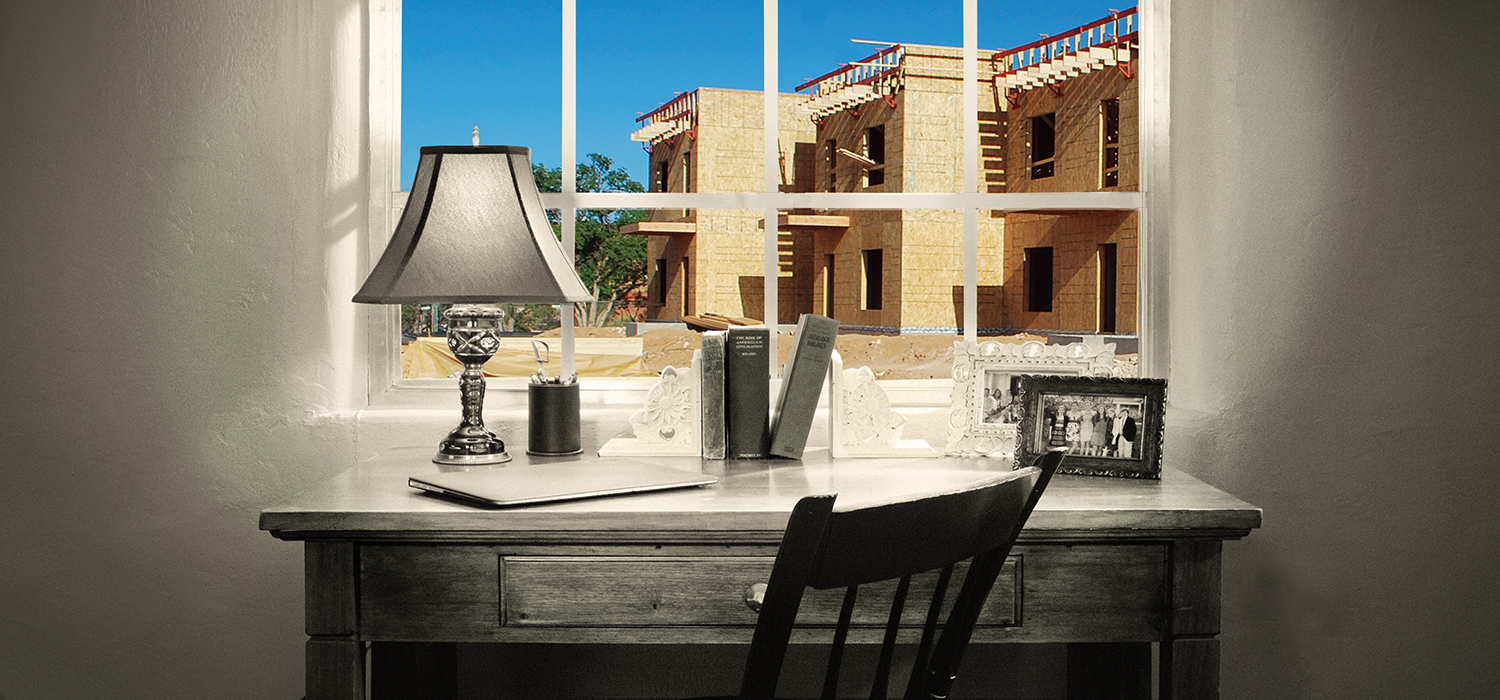 DRAFT 2020-2024 New Mexico Consolidated Plan & 2020 Annual Action PlanNew Mexico Mortgage Finance Authority&New Mexico Department of Finance and Administration DRAFT SUBSTANTIAL AMENDMENTto the New Mexico 2020-2024 Consolidated Plan and 2020 Annual Action PlanAmended Plan Sections The 2020-2024 Consolidated Plan and 2020 Annual Action Plan are proposed to be amended in the following sections with CDBV-CV3: AP-15 Expected Resources – 91.320(c)(1,2)AP-20 Annual Goals and Objectives – 91.320(c)(3)&(e)AP-25 Allocation Priorities – 91.320(d)Expected ResourcesAP-15 Expected Resources – 91.320(c)(1,2)IntroductionHousing and community development resources are expected to be available to the State of New Mexico through HUD under several federal block grant programs.  These block grants include the CDBG, HOME, ESG, HOPWA and HTF programs.  The CDBG program provides much needed infrastructure improvements, planning grants, opportunities for economic development and housing.  Other anticipated resources for the CDBG program include other federal funds, state and local funds as well as investments from local businesses.  The HOME program will produce program income that will also be available for program-specific housing and community development activities in the State.   MFA and its partner agencies may compete for additional resources under the Supportive Housing Program, Shelter Plus Care, Section 811 Housing, Section 202 Housing, Rural Innovation Fund, Housing Counseling or other types of programs.  Many partners leverage their resources with other funding sources that they receive directly such as Self-Help Homeownership Opportunity Program (SHOP) and Native American Housing Assistance and Self Determination ActNAHASDA funding.Additional federal resources utilized by MFA, DFA and their partners will include HUD’s Recovery Housing Program, Victims of Crime Act grants, assistance from the Federal Emergency Management Agency, HUD Veterans Housing Rehabilitation Program, USDA Section 502 Program, FHA loan programs, Mortgage Revenue Bonds (MRBs), Low Income Housing Tax Credits (LIHTC) available from the Internal Revenue Service (IRS), HUD 542(c) Risk Sharing Program, United States Department of Agriculture (USDA) programs (i.e. Section 538, USDA Preservation Revolving Loan Fund), HUD Section 8 Project-Based Rental Assistance, HUD Section 811 Project Rental Assistance and the Federal Home Loan Bank (FHLB) Affordable Housing Program.Other nonfederal resources that could be available to MFA, DFA and their partners include resources from State legislative allocations, New Mexico Human Services Department funding, New Mexico Children, Youth & Families Department funding, the New Mexico Housing Trust Fund, the Affordable Housing Charitable Trust, the MFA Primero Fund and the New Mexico Affordable Housing Tax Credit.  Further, local governments may provide resources, and private support may be available from organizations such as the United Way and the Ventana Fund (a Community Development Financial Institution), or from developer contributions (e.g. - land, deferred developer fee, loans) and private donations.As part of the Coronavirus Aid Relief and Economic Security Act (CARES Act), MFA and DFA received funding from HUD that is available to CDBG, ESG and HOPWA. The narratives for the CARES Act are in Attachment Part O, Part P and Part Q.The chart below describes how each HUD program is supported by additional funds from other federal sources and state, local and private funding. See chart in AD-25 Unique Grantee Appendices: Part F: POTENTIAL ADDITIONAL SOURCES OF FUNDSAnticipated ResourcesBecause the citizen participation process was conducted prior to receiving the 2020 allocations of funding amounts from HUD, the draft Consolidated Plan published for comment was based on estimated funding amounts and included contingency provisions stating that all proposed budgets would be proportionally increased or decreased from the estimated funding levels to match actual allocation amounts.  Once the final allocations were made, the State adjusted its funding amounts accordingly before submission of the Consolidated Plan to HUD.Anticipated ResourcesTable 1 - Expected Resources – Priority TableExplain how federal funds will leverage those additional resources (private, state and local funds), including a description of how matching requirements will be satisfiedIf appropriate, describe publically owned land or property located within the jurisdiction that may be used to address the needs identified in the planThis section is not applicable.DiscussionAnnual Goals and ObjectivesAP-20 Annual Goals and Objectives – 91.320(c)(3)&(e)Goals Summary Information Table 2 – Goals SummaryGoal DescriptionsAP-25 Allocation Priorities – 91.320(d)Introduction: The following section describes the allocation priorities by goals in this plan.  CARES Act narratives can be found in Attachment Part O, Part P and Part Q.Funding Allocation PrioritiesTable 3 – Funding Allocation PrioritiesReason for Allocation PrioritiesThrough experience, data analysis and consultation, the allocation priorities for CDBG and HOME have been identified as noted above.  These priorities reflect the estimated amount of funds necessary to meet the goals set forth in this Plan and address the priority needs identified by the State. HUD funds are being targeted to priority housing and community development needs, including owner-occupied rehabilitation, homeownership opportunities, affordable rental housing, homelessness, rapid rehousing, job creation and infrastructure needs.  These funds will be leveraged by other state and federal funds.For the traditional State CDBG program, the allocation percentages are based on totals given the demand-driven nature of the program and HUD regulation.  Most CDBG funds are allocated through annual competition. This competitive process prioritizes funding in part to applicants that describe and document significant need. This need-based review prevents DFA from predicting the ultimate geographic distribution of assistance, as areas of need can change over the course of a year.  This method of distribution ensures that the funding is allocated to eligible, non-entitlement, low-income areas with demonstrated need and capacity.HOME funds are allocated to activities as indicated above on an annual basis, after MFA learns the amount of funding from HUD for the upcoming year.  Applications for HOME funds for multifamily developments can be made through the competitive LIHTC process.  HOME multifamily funding applications without LIHTC can be submitted at any time.  HOME funding for homeowner rehabilitation or homebuyer assistance is provided on a first-come, first-served basis for as long as funding is available.HTF funds will be allocated to applicants selected based on the criteria described in the HTF Allocation Plan and the Notice of Funding Availability issued by MFA.ESG funds are allocated to the Emergency Homeless Assistance Program (EHAP) and the Rental Assistance Program (RAP).  EHAP funds are provided to emergency shelters that assist homeless individuals as well as those fleeing domestic violence.  Shelters receiving EHAP funds are selected through a competitive process that includes a number of criteria, such as the shelter’s capacity and previous performance. These criteria ensure that the highest number of individuals will be served by shelters that are most qualified to serve them.  RAP funds are awarded to agencies providing homeless prevention and rapid rehousing services.  These agencies are selected through a competitive process that includes criteria such as agency experience and level of need in the agency’s service area. Annual funding allocations received by these agencies are determined through a combination of factors, including past performance and poverty levels in the geographic areas served.  These criteria ensure that services are targeted according to need and are provided by agencies that are qualified and experienced. HOPWA funds are used for housing assistance for persons with HIV/AIDS and are allocated to agencies selected through a competitive process that includes criteria such as the agency’s capacity and experience.  Annual funding amounts received by these agencies are proportional to the numbers of persons at or below the federal poverty level who are diagnosed with HIV/AIDS in the counties served by each agency.  These criteria ensure that services are targeted according to need and are provided by agencies that are qualified and experienced.How will the proposed distribution of funds will address the priority needs and specific objectives described in the Consolidated Plan?The proposed distribution of funds will address the priority needs of the plan by meeting the objectives designed to meet those needs.  The funds allocated to different goals are designed to effectively meet needs across the State as distributed through the various methods of distribution.AP-30 Methods of Distribution – 91.320(d)&(k)Introduction: New Mexico has designed its Method of Distribution (MOD) according to the State’s vision of how CDBG funds and other formula grants should be distributed within the State, consistent with State program requirements and HUD Notice CPD-06-11.  The MOD only summarizes selection criteria in this section of the Consolidated Plan because details are promulgated in official state publications that are widely disseminated to eligible applicants.  This includes criteria used to select applications for funding including relative importance of the criteria.  The MOD also includes, where appropriate, a description of how all resources will be allocated among funding categories and the threshold factors and grant size limits that are to be applied, including funding thresholds, number of applications allowed per grantee, as well as any grant limits that the State has imposed.Distribution MethodsTable 4 - Distribution Methods by State ProgramDiscussion: Additionally, it should be noted that because the citizen participation process was conducted prior to receiving the 2020 allocations of funding amounts from HUD, the draft Consolidated Plan published for comment was based on estimated funding amounts and included contingency provisions stating that all proposed budgets would be proportionally increased or decreased from the estimated funding levels to match actual allocation amounts.  Once the final allocations were made, the State adjusted its funding amounts accordingly before submission of the Consolidated Plan to HUD.AP-35 Projects – (Optional)Introduction: MFA and DFA wait to allocate funding on the project level until after HUD has published the FY formula allocations.  When DFA receives notice of the CDBG allocation, they will make their allocation/funding decisions, which will be entered into IDIS through the AP-35 screen by DFA.  Likewise, MFA will follow their normal allocation/funding decision process after receiving notice from HUD.  Those projects will be entered into IDIS through the AP-35 screen by MFA.  This is the normal process and does not cause a substantial amendment to the Action Plan.  No further public notice will be required.CARES Act narratives are in Attachment Part O: CV1 Substantial Amendment.Table 5 – Project InformationDescribe the reasons for allocation priorities and any obstacles to addressing underserved needsAP-38 Project SummaryProject Summary InformationAP-40 Section 108 Loan Guarantee – 91.320(k)(1)(ii)Will the state help non-entitlement units of general local government to apply for Section 108 loan funds?NoAvailable Grant Amounts N/AThe State will not help non-entitlement units of general local government apply for Section 108 loan funds.Acceptance process of applications N/AAP-45 Community Revitalization Strategies – 91.320(k)(1)(ii)Will the state allow units of general local government to carry out community revitalization strategies?YesState’s Process and Criteria for approving local government revitalization strategiesThe State will allow units of general local government to carry out community revitalization strategies.Depending on funding availability and the State’s ability to support the request, the State will choose eligible applicants to carry out community revitalization strategies as long as the strategy is in accordance with the eligible applicant’s Comprehensive Plan, Infrastructure Capital Improvement Plan (ICIP) and meets the low-to-moderate income requirement.  AP-48 Method of Distribution for Colonias Set-aside – 91.320(d)&(k)Introduction: Distribution MethodsTable 6 - Distribution Methods by State Program for Colonias Set-asideDiscussion: DFA will set aside 10 percent of CDBG funding for the Colonias.  Counties with Colonias can apply for funding to direct to problem areas in the Colonias.  AP-50 Geographic Distribution – 91.320(f)Description of the geographic areas of the state (including areas of low-income and minority concentration) where assistance will be directed DFA will set aside 10 percent of regular CDBG funds for Colonias neighborhoods.  Further, pursuant to a memorandum of understanding, the State administers the City of Albuquerque’s HOPWA funds and those funds must be used within the City of Albuquerque.  Because these funds are administered on behalf of the City and not direct allocations to the State, they are not included in the percentage distributions for State allocations below. The table below represents regular CDBG funds only. The allowances for use in entitlement areas and tribal reservations are only for CDBG-CV funds.Geographic DistributionTable 8 - Geographic Distribution Rationale for the priorities for allocating investments geographically The Colonias have a variety of housing and community development needs that create opportunities for strategic investment. Regular CDBG funds will be targeted for all communities, but particularly in Colonias communities.DiscussionDFA will set aside 10 percent of regular CDBG funds for Colonias neighborhoods. Affordable Housing AP-55 Affordable Housing – 24 CFR 91.320(g)Introduction: The below tables reflect one-year goals for the State’s HOME funds.Table 9 - One Year Goals for Affordable Housing by Support RequirementTable 10 - One Year Goals for Affordable Housing by Support TypeDiscussion: The most important impediment to affordable housing revolves around insufficient federal and state resources for affordable housing initiatives.  The lack of full funding for programs and resources to reduce excessive rent or mortgage burdens to qualified persons is a key factor. As a result, the State’s goals include a variety of housing approaches that attempt to meet the demand for affordable housing to the fullest extent possible given the limited resources.  AP-60 Public Housing - 24 CFR 91.320(j)Introduction: The State of New Mexico has 37public housing authorities (PHAs) within the jurisdiction of the State Consolidated Plan.  Twenty-seven of these housing authorities are located outside of metropolitan areas.  Neither DFA nor MFA operate public housing, therefore, neither agency directly plans resident initiatives.  Efforts to collaborate more extensively with PHAs are underway through the State’s three Regional Housing Authorities (RHAs), which MFA oversees on behalf of the State.  These RHAs are Northern Regional, Western Regional and Eastern Regional.The actions below encompass the 37 PHAs identified in this plan.There are three PHAs in New Mexico that are not among the PHAs listed in this plan: the City of Albuquerque Housing Authority, the Housing Authority of the City of Las Cruces and the Santa Fe Civic Housing Authority.  All three PHAs are from HUD entitlement communities and plan public housing strategies within their grantee’s jurisdiction.  This plan does not include information from these three public housing authorities.Tribal Housing Authorities are also not among the PHAs listed in this plan and are not included in the State’s public housing strategy.  The 20 Tribal Housing Authorities operate independently within their sovereign nations. This plan does not include information from Tribal Housing Authorities.Actions planned during the next year to address the needs to public housingTo the extent possible, MFA will make funding available to PHAs pursuing the redevelopment of blighted public housing.Actions to encourage public housing residents to become more involved in management and participate in homeownershipNeither DFA nor MFA operate public housing, therefore, neither agency directly plans resident initiatives.  Local administrators are responsible for these activities. However, MFA is aware that some PHAs provide opportunities for residents to participate in homeownership, including first-time homebuyer counseling.  If the PHA is designated as troubled, describe the manner in which financial assistance will be provided or other assistance Not applicable to the State directly, however, within the State of New Mexico, the Northern Regional Housing Authority has been designated as “troubled” by HUD.  While not directly responsible for the activities and performance of this housing authority, the State is committed to supporting it in improving its operations. The State will assist by providing oversight, training and technical assistance to support the housing authority in its effort to remove the troubled designation. Discussion: No additional discussion beyond points covered above. AP-65 Homeless and Other Special Needs Activities – 91.320(h)IntroductionThe State aims to reduce homelessness and address the housing needs of individuals with special needs through the following overall strategies: Supporting a continuum of housing and supportive services programs that addresses the needs of the State’s most vulnerable residents through homelessness intervention and rapid rehousing as well as by means of integrated services that maintain the housing stability, health and general well-being of “at-risk” populations; andMaintaining a strong relationship with the New Mexico Coalition to End Homelessness (NMCEH) to enhance and promote stabilization of individuals and families experiencing homelessness and encourage transition to stable, permanent housing situations.ESG funds allow MFA to provide emergency assistance as well as rental assistance and in-house case management to ensure efficient client transition from homelessness to self-sustainability. HOPWA funds allow MFA to provide housing assistance for people living with HIV/AIDS. Describe the jurisdictions one-year goals and actions for reducing and ending homelessness includingReaching out to homeless persons (especially unsheltered persons) and assessing their individual needsAs a member of the governing boards of the Albuquerque and Balance of State CoCs, MFA contributes to the CoCs’ outreach planning.  In addition, MFA requires that outreach be conducted by service providers receiving ESG funds under MFA’s Rental Assistance Program (RAP), which provides Rapid Re-Housing services.  These outreach efforts may include street outreach, outreach at shelters, outreach to clients receiving services targeted toward those experiencing homelessness and outreach to clients of behavioral health providers.  MFA serves on the New Mexico Coordinated Entry System (NMCES) Governing Committee, which meets quarterly to address issues and strategies for the NMCES, which was launched in June 2014 by the New Mexico Coalition to End Homelessness (NMCEH). The NMCES has assessed over 16,000 individuals since its inception, using the Vulnerability Index - Service Prioritization Decision Assistance Tool (VI-SPDAT), which helps to determine each applicant's acuity, relative need for housing and the type of housing that would be most appropriate to assist their needs.  The assessments are done at the NMCEH as well as CoC and ESG-funded agencies, health centers, veteran programs, correctional facilities and during street outreach.  All of MFA’s RAP and EHAP providers are expected to be fully trained in the use of NMCES by the end of 2020; however, victim services providers may elect not to use NMCES.MFA uses ESG funding to support shelter operations, essential services for those residing in shelters, homelessness prevention assistance and rapid rehousing assistance throughout the State.  Our goals are to:Serve over 6,400 persons with overnight shelter and essential services;Serve over 370 persons with homelessness prevention assistance; andServe approximately 110 households people with homelessness prevention assistance.Note that goals may be modified upon receipt of allocations as the amount of funding will affect the number of persons that can be served. Addressing the emergency shelter and transitional housing needs of homeless personsMFA provides ESG funds for: Emergency shelter operating costs; Hotel/motel vouchers when shelter beds are unavailable; andEligible essential services to those in shelters, such as case management, childcare, education services, employment assistance and job training, outpatient health services, legal services, life skills training, mental health services, substance abuse treatment services and transportation.NMCEH and MFA are working together to find ways to implement a program of diversion as part of the crisis response system in order to lessen the burden on shelters and help some people avoid homelessness all together.  NMCEH and MFA are also working on a plan to more effectively link the crisis response system to the system of permanent housing using coordinated entry.Helping homeless persons (especially chronically homeless individuals and families, families with children, veterans and their families, and unaccompanied youth) make the transition to permanent housing and independent living, including shortening the period of time that individuals and families experience homelessness, facilitating access for homeless individuals and families to affordable housing units, and preventing individuals and families who were recently homeless from becoming homeless againMFA provides ESG funds for:Rapid re-housing assistance for persons experiencing homelessness, including:Financial assistance with costs such as rental application fees, security deposits, moving costs, utility deposits and payments;Housing search and placement services;Case management to assess, arrange, coordinate and monitor delivery of services to facilitate housing stability; andShort- to medium-term rental assistance.NMCEH is working in the three largest communities of Santa Fe, Albuquerque and Las Cruces to use the by-name lists created through coordinated entry along with regular case conferencing meetings to house chronically homeless people persons as quickly as possible and to determine what changes need to be made in existing programs to shorten the time between identification of a chronically homeless household and placement into appropriate housing. NMCEH is working with programs to lower any artificial barriers that lengthen the time it takes to get housed. They use the by-name lists to help communities plan for additional permanent supportive housing to meet the need. For many years NMCEH has been helping programs adopt a housing first approach that serves to keep people housed by avoiding unhelpful evictions from programs.Helping low-income individuals and families avoid becoming homeless, especially extremely low-income individuals and families and those who are: being discharged from publicly funded institutions and systems of care (such as health care facilities, mental health facilities, foster care and other youth facilities, and corrections programs and institutions); or, receiving assistance from public or private agencies that address housing, health, social services, employment, education, or youth needsMFA provides ESG funds for:Homelessness prevention, including:Financial assistance with costs such as rental application fees, security deposits, moving costs, utility deposits and payments;Housing search and placement services;Case management to assess, arrange, coordinate and monitor delivery of services to facilitate housing stability; andShort- to medium-term rental assistance.

NMCEH works with the State Housing Leadership group, a committee staffed by the New Mexico Human Services Department that includes other state departments.  This group looks at what the State response needs to be to meet the housing needs of people with behavioral health diagnoses, people exiting the correctional system, those exiting foster care and others. In 2019 there was a change in the State administration, which is expected to present an opportunity to look at these issues with a fresh perspective and new energy.DiscussionNMCEH has noted a 25% decrease in the statewide Point in Time count (PIT) between 2011 and 2018.  It seems that this is in part due to the efforts being made to expand housing opportunities and to get people into housing more efficiently.AP-70 HOPWA Goals – 91.320(k)(4)AP-75 Barriers to affordable housing – 91.320(i)Introduction: Public policies are meant to address the overall needs of citizens in the State.  Yet, there are times where they may have a negative effect on certain aspects of the community, specifically affordable housing and residential investment. Affordable housing and public and private residential investments are key components in furthering fair housing in any community.  The primary tool communities have for identifying contributing factors to these barriers to housing is an assessment of fair housing and fair housing choice. In 2019, the State of New Mexico is updating the previous 2015 assessment.  Analysis from the 2019 update has found:A limited supply of affordable housing and extensive cost burden in New Mexico, especially for extremely low- and very low- income renters, causing those renters to face significant affordability “gaps”; andSpecific elements of fair housing planning and zoning, land use planning and administrative policies appear to impede the development of affordable housing and these elements must be better understood.The State plans corresponding actions designed to strengthen the supply of affordable housing and narrow the affordability “gaps.”  Elements of those actions appear within this Consolidated Plan and beyond.  Additionally, the State anticipates a review of public policies that may impede the development of affordable housing and to improve the understanding of their consequences.  Actions it planned to remove or ameliorate the negative effects of public policies that serve as barriers to affordable housing such as land use controls, tax policies affecting land, zoning ordinances, building codes, fees and charges, growth limitations, and policies affecting the return on residential investmentAs noted, the State plans corresponding actions designed to strengthen the supply of affordable housing and narrow the affordability “gaps.” Elements of those actions appear within this Consolidated Plan and beyond but may include actions that improved fair housing knowledge, focus on housing for low-income and extremely low-income households and lessen the impact of disproportionate housing problems.Discussion: Though there are several barriers to affordable housing, the main barrier is lack of affordable housing units.  The State will continue its efforts to supply housing for low-income and extremely low-income households.AP-80 Colonias Actions – 91.320(j)Introduction: A qualified Colonia is a rural community with a population of 25,000 or less located within 150 miles of the US-Mexico border that has been designated as a Colonia by the county or municipality due to:Lack of potable water;Lack of adequate sewage systems;Lack of decent, safe and sanitary housing; andHas been in existence as a Colonia prior to November 1990.
Many Colonias in New Mexico are not units of local government.  As such, these communities do not have the capacity to apply for and implement funding on their own accord.  County and local governments that contain Colonias communities are able to apply for funding that can be directed towards needs in these communities.DFA will target regular CDBG funds for Colonias communities to help ensure that low-income households have access to adequate infrastructure and services.  MFA will continue to apply for CDBG Colonias set-aside funds and leverage those funds with HOME owner-occupied rehabilitation funds and other available funds in order to assist a greater number of households.  As an advisory member to the Colonias Infrastructure Board (CIB), MFA will continue to advise the CIB on best uses for CIB funds to assist Colonias residents in gaining access to housing infrastructure.  County and local governments will be able to apply for funds that will be directed to serve the needs of Colonias. Actions planned to address obstacles to meeting underserved needsThe greatest obstacle to meeting underserved need in the Colonias is the lack of capacity to apply for and implement funding.  In order to meet the needs of Colonias, the State will call upon cities, counties and other eligible entities to assist in aligning and administering funds.  These eligible entities will be able to apply for funds that will be directed to serve the needs of Colonias.Actions the state plans to take to reduce the number of poverty-level familiesColonias communities have a high concentration of low-income households as well as a variety of infrastructure and public service needs.  DFA will set aside regular CDBG funds for Colonias to help ensure that low-income households have access to adequate infrastructure and services. MFA will continue to apply for CDBG Colonias set-aside funds and leverage those funds with HOME owner-occupied rehabilitation funds and other available funds in order to assist a greater number of households.  As an advisory member to the Colonias Infrastructure Board (CIB), MFA will continue to advise the CIB on best uses for CIB funds to assist Colonias residents in gaining access to housing infrastructure.Actions the state plans to take to develop the institutional structureIn order to facilitate a system that will meet the needs of the Colonias, the State will work with cities and counties that contain Colonias communities to administer funding.  This will develop the responsiveness of the counties to meet the needs of the Colonias.Specific actions the state plans to take to enhance coordination between public and private house and social service agenciesPublic and private housing and social service agencies that coordinate plans will have preference when funding is awarded by MFA.  MFA will prioritize funding to entities (public, for-profit private and non-profit private) that serve those of lower incomes and coordinate and leverage services and resources.Discussion: DFA will target 10% of its regular CDBG allocation for Colonias communities to help ensure that low-income households have access to adequate infrastructure and services.  MFA will continue to apply for CDBG Colonias set-aside funds and leverage those funds with HOME owner-occupied rehabilitation funds and other available funds in order to assist a greater number of households.  As an advisory member to the Colonias Infrastructure Board (CIB), MFA will continue to advise the CIB on best uses for CIB funds to assist Colonias residents in gaining access to housing infrastructure. AP-85 Other Actions – 91.320(j)Introduction: The greatest obstacle to meeting underserved needs in New Mexico is the lack of funding.  The need is far greater than the supply.  The State will continue to seek additional sources of funding to expand the scope of its activities and implement other improvements as described below.Actions planned to address obstacles to meeting underserved needsIn New Mexico, some communities outside of the metropolitan areas lack service providers to administer a full range of affordable housing and infrastructure improvement programs.  Partners often request resources and training to build capacity in addressing local needs. DFA/MFA allocate and prioritize funds for underserved areas.  MFA will seek to apply for additional funds, leverage resources when possible, and ensure funds that are available are used efficiently.  As part of our program management, MFA and DFA will provide training workshops during the year and technical assistance on a one-to-one basis to organizations working in underserved areas.  Additionally, MFA and DFA will use funds, if available, to provide capacity building via training, operational funding and awards of federal funds.Actions planned to foster and maintain affordable housingMFA will continue to fund efforts to create and maintain affordable housing through dedicating HOME and HTF funds to rental development, single-family development combined withhomeownership assistance and rehabilitation of owner-occupied housing. The State will also develop a program to use Recovery Housing Program funds to provide stable, transitional housing for individuals in recovery from a substance-use disorder.Actions planned to reduce lead-based paint hazardsMFA and DFA will continue to meet all applicable HUD lead-based paint abatement standards in its CDBG, HOME and HTF rehabilitation programs.  Through financing new construction of rental units under its HOME and HTF programs, MFA will continue to expand the stock of lead-safe housing units. MFA will also continue to train its partners throughout the State in the Lead-Safe Housing Rule and encourage sub-grantees and professionals statewide to receive formal training and any applicable lead-based paint certifications; in addition, it will seek funding as it becomes available to provide training, educational awareness and testing and abatement of lead-based paint hazards. Actions planned to reduce the number of poverty-level familiesIn creating additional affordable housing options and community development opportunities throughout the State, MFA will be a part of the larger network that supports families on the road to self-sufficiency.  The State has a variety of programs available to poverty-level families, and the funds administered in this Plan will continue to support efforts to create affordable housing, suitable living environments and economic opportunities for those households.  MFA will continue to coordinate and collaborate with other Participating Jurisdictions (PJs) to focus our efforts in assisting those with the most need.  MFA will host regular meetings with the other PJs.Actions planned to develop institutional structure MFA plans on holding bi-annual housing summits which bring providers across the full housing continuum to include private, public and social service agencies.  This summit is the preeminent housing summit in the State and serves as a venue to coordinate and collaborate on housing programs and services.  Additionally, MFA regularly holds focus group meetings on its various programs to get feedback on how programs can be improved and to highlight best practices among the providers.  Further, MFA will host regular meetings with the other PJs.Actions planned to enhance coordination between public and private housing and social service agenciesAs part of its biannual Housing Summit, MFA will bring together both public and private housing and social service agencies to collaborate and participate in workshops together.  The next Housing Summit will occur in October 2020.Discussion: Though New Mexico lacks funding to meet all the needs of underserved populations, the State is committed to seeking additional funding and implementing other improvements. Program Specific RequirementsAP-90 Program Specific Requirements – 91.320(k)(1,2,3)Introduction: In the implementation of programs and activities under the 2020 Action Plan, MFA will follow all HUD regulations concerning the use of program income, forms of investment, overall low- and moderate-income benefit for the CDBG program, recapture requirements for the HOME program, ESG performance standards, HOPWA project goals and HTF evaluation criteria.  MFA certifies that it will pursue all resources indicated in this Plan and will not willingly or knowingly hinder the implementation of any planned activities.  Grant-specific CDBG, HOME, ESG, HOPWA and HTF requirements are addressed on the following pages.Community Development Block Grant Program (CDBG) Reference 24 CFR 91.320(k)(1) Projects planned with all CDBG funds expected to be available during the year are identified in the Projects Table. The following identifies program income that is available for use that is included in projects to be carried out. Other CDBG Requirements HOME Investment Partnership Program (HOME) Reference 24 CFR 91.320(k)(2) A description of other forms of investment being used beyond those identified in Section 92.205 is as follows: HOME funding is not being used for any form of investment other than those identified in Section 92.205.A description of the guidelines that will be used for resale or recapture of HOME funds when used for homebuyer activities as required in 92.254, is as follows: MFA's recapture and affordability guidelines, revised on March 9, 2016, are included in the Grantee Unique Appendices.A description of the guidelines for resale or recapture that ensures the affordability of units acquired with HOME funds? See 24 CFR 92.254(a)(4) are as follows: MFA's recapture and affordability, revised on March 9, 2016, are included in the Grantee Unique Appendices.Plans for using HOME funds to refinance existing debt secured by multifamily housing that is rehabilitated with HOME funds along with a description of the refinancing guidelines required that will be used under 24 CFR 92.206(b), are as follows: MFA may, at its discretion, use HOME funds for refinancing only when needed in order to permit or continue affordability of rental units when rehabilitation is the primary activity.  Rehabilitation expenditures must be at least $7,100 per unit being rehabilitated, indexed annually for inflation. Such investments are permitted to maintain current affordable units, create additional affordable units, or both.  MFA’s underwriting standards for an initial investment of HOME funds would apply, which include: adequacy of management and owner, feasibility of project to meet operational and debt service requirements, consistency with market and review of total development costs and sources available to meet these needs.  In addition, MFA will review management practices to demonstrate that disinvestment in the property has not occurred, that the long-term needs of the project can be met and that the feasibility of serving the targeted population over an extended affordability period can be demonstrated. The required period of affordability will be at least fifteen years. HOME funds for this purpose may be used statewide. However, HOME funds cannot be used to refinance multifamily loans made or insured by any federal program, including CDBG.  Any unpaid balance of these loans is due in full at maturity or upon the sale or transfer to an ineligible party.Emergency Solutions Grant (ESG) Reference 91.320(k)(3) Include written standards for providing ESG assistance (may include as attachment) MFA’s ESG written standards can be found in the Grantee Unique Appendices.If the Continuum of Care has established centralized or coordinated assessment system that meets HUD requirements, describe that centralized or coordinated assessment system. The New Mexico Coalition to End Homelessness (NMCEH) launched a statewide coordinated assessment project, the New Mexico Coordinated Entry System (NMCES), in June 2014 and has assessed over 16,000 individuals since then.  The NMCES uses the Vulnerability Index - Service Prioritization Decision Assistance Tool (VI-SPDAT), which helps to determine each applicant's acuity, relative need for housing and the type of housing that would be most appropriate to assist their needs.  Assessments are done at the NMCEH as well as CoC- and ESG-funded agencies, health centers, veteran programs, in correctional facilities and during street outreach.  All of MFA’s RAP and EHAP providers are expected to be fully trained in the use of NMCES by the end of 2020; however, victim services providers may elect not to use NMCES.Identify the process for making sub-awards and describe how the ESG allocation available to private nonprofit organizations (including community and faith-based organizations). ESG funds are currently available to subrecipients through a competitive RFP process.  Nonprofit 501(c)(3) organizations are eligible to apply.   Selected subrecipients are eligible to receive funds for up to 5 years on an annual basis if the renewal criteria are met each year. If the jurisdiction is unable to meet the homeless participation requirement in 24 CFR 576.405(a), the jurisdiction must specify its plan for reaching out to and consulting with homeless or formerly homeless individuals in considering policies and funding decisions regarding facilities and services funded under ESG. This requirement does not apply to states.Describe performance standards for evaluating ESG. MFA’s performance standards include placement of homeless individuals into permanent housing, services provided, individuals assisted and efficient utilization of funds.  General performance standards are being reported, such as the unduplicated number of persons or households prevented from becoming homeless and the unduplicated number of those exiting homeless shelters into permanent housing. Housing Opportunities for Persons with AIDS (HOPWA) Project SponsorsHOPWA funding is allocated to project sponsors based upon a competitive Request for Proposals (RFP) including a renewal option. Further, MFA and the City of Albuquerque have signed a Memorandum of Understanding that allows for MFA to administer the City of Albuquerque’s HOPWA allocation.  MFA issued an RFP for the funding in 2018 for both the City of Albuquerque allocation and the New Mexico non-entitlement allocation, and project sponsors were awarded one-year contracts with the option to renew for two additional years, which will end in 2021. The HOPWA one-year goals are described in AP-20 and AP-70. The one year goals for program year 2020 include: Tenant-based rental assistance / Rapid Rehousing: 95 Households AssistedHomelessness Prevention: 171 Households AssistedHousing Trust Fund (HTF)Reference 24 CFR 91.320(k)(5)1. How will the grantee distribute its HTF funds?  Select all that apply: Applications submitted by eligible recipients2. If distributing HTF funds through grants to subgrantees, describe the method for distributing HTF funds through grants to subgrantees and how those funds will be made available to state agencies and/or units of general local government. If not distributing funds through grants to subgrantees, enter “N/A”.N/A3. If distributing HTF funds by selecting applications submitted by eligible recipients, a. Describe the eligibility requirements for recipients of HTF funds (as defined in 24 CFR § 93.2).  If not distributing funds by selecting applications submitted by eligible recipients, enter “N/A”.Eligible recipients include nonprofit entities, for-profit entities, public housing agencies and tribally designated housing entities.  Participating recipients must be approved by MFA and must have demonstrated experience and capacity to conduct eligible activities that meet the requirements of 24 CFR 93.200. To be eligible to receive NHTF assistance:Applicant must not currently be suspended, debarred or otherwise restricted by any department or agency of the federal government or state government from doing business with such department or agency because of misconduct or alleged misconduct.Applicant and all members of the development team (developer, general partner, contractor, management company, consultant(s), architect, attorney and accountant, etc.) of the proposed project must be in good standing with MFA and all other state and federal affordable housing agencies or departments.  For example, debarment from HUD, MFA, or other federal housing programs, bankruptcy, criminal indictments or convictions, poor performance on prior MFA or federally-financed projects (for example, late payments within the 18-month period prior to the application deadline, misuse of reserves and/or other project funds, default, fair housing violations, non-compliance (e.g. with the terms of Land Use Restriction Agreements on other projects), or failure to meet development deadlines or documentation requirements) on the part of any proposed development team member or project owner or other principal may result in rejection of an application by MFA.If applicant has an audited financial statement, the following types of audit findings may disqualify applicant from funding:Repeat of unresolved audit findings, as determined by MFA;If applicant has received greater than $750,000 in federal funds during its most recent fiscal year and its single audit did not meet the requirements of 2 CFR 200 Subpart F;For any such single audit, no proof of Federal Audit Clearinghouse submission (FOR SF-SAC);If referenced in audit as a separate communication, no submission of management; response letter and management response to concerns noted in the management letter; andIf any findings, no submission of management response to findings.b. Describe the grantee’s application requirements for eligible recipients to apply for HTF funds.  If not distributing funds by selecting applications submitted by eligible recipients, enter “N/A”. Entities seeking HTF dollars for eligible projects may submit MFA’s Rental Development Project Application to MFA, which is posted on MFA’s website.Subject to fund availability, final funding decisions will be made by MFA’s Board of Directors. Applications must be received no later than 60 days prior to a regularly scheduled meeting of the MFA Board of Directors in order to be considered at that meeting.  Meetings of the MFA Board of Directors are generally held every third Wednesday of the month.  All applications submitted by the deadline for a particular meeting of the MFA Board of Directors will be treated as one funding round and evaluated concurrently. If sufficient funds are not available to fund all projects in a funding round that meets the requirements outlined in this NOFA, the project receiving the highest score will be recommended to the Board for approval, followed by the next highest scoring project, etc. until the remaining funds are no longer sufficient to fulfill the next highest scoring project’s requested loan amount.  At a minimum, applications will require information on the following:•          Applicant’s development capacity and experience•          Applicant’s financial condition•          Capacity and experience of all other members of the development team•          Development cost budget•          Proposed sources of financing•          Unit mix and projected rents•          Operating cost budget•          Cash flow projection•          Narrative description of the project•          Architectural plansc. Describe the selection criteria that the grantee will use to select applications submitted by eligible recipients.  If not distributing funds by selecting applications submitted by eligible recipients, enter “N/A”.All projects must meet the following threshold criteria:HTF-assisted units must provide permanent rental housing for ELI familiesHTF-assisted units must remain affordable to ELI families for at least 30 yearsThe applicant must certify that HTF-assisted units will comply with all HTF requirementsThe project must be financially feasibleHTF-assisted rehabilitation projects must comply with the rehabilitation standards found in the 2020 HTF Allocation Plan in the Grantee Unique Appendices.The project must include at least four (4) rental units.
All projects that meet the threshold criteria will be evaluated according to the following criteria:Scoring Criteria / PriorityPriority / LowGeographic diversity No other Low Income Housing Tax Credit, public housing, or federally-subsidized housing projects within:¼ mile radius  ½ mile radius  Duration of the affordability period beyond the required 30 yearsProjects committed to an additional five or more years Organization typeDeveloper/general partner is a New Mexico nonprofit organization, a Tribal Designated Housing Entity (TDHE), or a public housing authority Absence of pre-existing project-based rental assistance Projects without project-based rental assistance or projects that have or will have project-based rental assistance covering less than or equal to 25% of the total unitsPriority / MediumTransit-oriented development         Projects within ½-mile radius of public transportation Public transportation must be established and provided on a fixed route with scheduled service.  Alternative forms of transportation may be acceptable, provided sufficient documentation is submitted that establishes the alternative form of transportation is acceptable to MFA.  A future promise to provide service does not satisfy this scoring criterion.  Rural location Projects located in cities with populations of 50,000 or less (per latest U.S. Census)Creation of new units serving ELI households, through new construction, adaptive reuse or conversion of market-rate unitsPriority / HighApplicant’s ability to obligate HTF funds and undertake eligible activities in a timely mannerProjects that have (1) evidence of site control (2) evidence that the current zoning of the proposed site does not prohibit multifamily housing (3) evidence of all other non-MFA funding sources        a.) letters of interest from all other non-MFA funding         b.) commitment letters from all other non-MFA funding sources Use of state, local and private funding sourcesProjects that have funding sources outside of federal funding sources, Low Income Housing Tax Credits, bond financing and MFA funding sourcesExtent to which the project provides permanent supportive housingd. Describe the grantee’s required priority for funding based on geographic diversity (as defined by the grantee in the consolidated plan).  If not distributing funds by selecting applications submitted by eligible recipients, enter “N/A”.Points within this scoring criterion are given based on the project’s distance from another Low Income Housing Tax Credit, public housing, or federally-subsidized housing project.  This scoring criterion falls within the Low Priority category. e. Describe the grantee’s required priority for funding based on the applicant's ability to obligate HTF funds and undertake eligible activities in a timely manner.  If not distributing funds by selecting applications submitted by eligible recipients, enter “N/A”.Applicant’s ability to obligate HTF funds and undertake eligible activities in a timely manner is awarded points based on the following criteria: (1)        Evidence of site control (2)        Evidence that the current zoning of the proposed site does not prohibit multifamily housing (3)        Evidence of all other non-MFA funding sources, such as:a.         Letters of interest from all other non-MFA funding b.         Commitment letters from all other non-MFA funding sources This scoring criterion falls within the High Priority category.f. Describe the grantee’s required priority for funding based on the extent to which the rental project has Federal, State, or local project-based rental assistance so that rents are affordable to extremely low-income families.  If not distributing funds by selecting applications submitted by eligible recipients, enter “N/A”.Applicants are awarded points for projects that either do not have project-based rental assistance or projects that have or will have project-based rental assistance cover less than or equal to 25 percent of the total units.  This scoring criterion falls within the Low Priority category.g. Describe the grantee’s required priority for funding based on the financial feasibility of the project beyond the required 30-year period.  If not distributing funds by selecting applications submitted by eligible recipients, enter “N/A”.Applicants are awarded points if the duration of the affordability period beyond the required 30 years is an additional five (5) years or more.  This scoring criterion falls within the Low Priority category.h. Describe the grantee’s required priority for funding based on the merits of the application in meeting the priority housing needs of the grantee (such as housing that is accessible to transit or employment centers, housing that includes green building and sustainable development features, or housing that serves special needs populations).  If not distributing funds by selecting applications submitted by eligible recipients, enter “N/A”.One of the State’s priority housing needs, as described in SP-25, is to preserve and develop affordable housing.  Applications selected to receive HTF funding will meet this priority housing need and will specifically fulfill the State’s goal, associated with that priority need, of developing housing for vulnerable populations. i. Describe the grantee’s required priority for funding based on the extent to which the application makes use of non-federal funding sources.  If not distributing funds by selecting applications submitted by eligible recipients, enter “N/A”.Applicants whose projects have funding sources outside of federal funding sources, Low Income Housing Tax Credits, bond financing and MFA funding sources are awarded points.4. Does the grantee’s application require the applicant to include a description of the eligible activities to be conducted with HTF funds?  If not distributing funds by selecting applications submitted by eligible recipients, select “N/A”.  Yes5. Does the grantee’s application require that each eligible recipient certify that housing units assisted with HTF funds will comply with HTF requirements?  If not distributing funds by selecting applications submitted by eligible recipients, select “N/A”.Yes6. Performance Goals and Benchmarks.  The grantee has met the requirement to provide for performance goals and benchmarks against which the grantee will measure its progress, consistent with the grantee’s goals established under 24 CFR 91.315(b)(2), by including HTF in its housing goals in the housing table on the SP-45 Goals and AP-20 Annual Goals and Objectives screens.  Yes7. Maximum Per-unit Development Subsidy Amount for Housing Assisted with HTF Funds.  Enter or attach the grantee’s maximum per-unit development subsidy limits for housing assisted with HTF funds.The limits must be adjusted for the number of bedrooms and the geographic location of the project.  The limits must also be reasonable and based on actual costs of developing non-luxury housing in the area.If the grantee will use existing limits developed for other federal programs such as the Low Income Housing Tax Credit (LIHTC) per unit cost limits, HOME’s maximum per-unit subsidy amounts, and/or Public Housing Development Cost Limits (TDCs), it must include a description of how the HTF maximum per-unit development subsidy limits were established or a description of how existing limits developed for another program and being adopted for HTF meet the HTF requirements specified above.MFA will use the maximum per-unit subsidy limits for HUD’s HOME program in effect at the time of commitment of HTF funds. MFA examined the development cost budgets of recent MFA-funded projects and determined that all were well within these subsidy limits, and that these limits would allow cost premiums that may be necessary in developing housing for certain ELI populations.8. Rehabilitation Standards.  The grantee must establish rehabilitation standards for all HTF-assisted housing rehabilitation activities that set forth the requirements that the housing must meet upon project completion. The grantee’s description of its standards must be in sufficient detail to determine the required rehabilitation work including methods and materials.  The standards may refer to applicable codes or they may establish requirements that exceed the minimum requirements of the codes.  The grantee must attach its rehabilitation standards below.  In addition, the rehabilitation standards must address each of the following: health and safety; major systems; lead-based paint; accessibility; disaster mitigation (where relevant); state and local codes, ordinances, and zoning requirements; Uniform Physical Condition Standards; and Capital Needs Assessments (if applicable).See attached HTF Allocation Plan in the Grantee Unique Appendices for the HTF rehabilitation standards. 9. Resale or Recapture Guidelines.  Below, the grantee must enter (or attach) a description of the guidelines that will be used for resale or recapture of HTF funds when used to assist first-time homebuyers.  If the grantee will not use HTF funds to assist first-time homebuyers, enter “N/A”.  N/A10. HTF Affordable Homeownership Limits.  If the grantee intends to use HTF funds for homebuyer assistance and does not use the HTF affordable homeownership limits for the area provided by HUD, it must determine 95 percent of the median area purchase price and set forth the information in accordance with §93.305.  If the grantee will not use HTF funds to assist first-time homebuyers, enter “N/A”.    N/A11. Grantee Limited Beneficiaries or Preferences.  Describe how the grantee will limit the beneficiaries or give preferences to a particular segment of the extremely low- or very low-income population to serve unmet needs identified in its consolidated plan or annual action plan.  If the grantee will not limit the beneficiaries or give preferences to a particular segment of the extremely low- or very low-income population, enter “N/A.”Any limitation or preference must not violate nondiscrimination requirements in § 93.350, and the grantee must not limit or give preferences to students.  The grantee may permit rental housing owners to limit tenants or give a preference in accordance with § 93.303(d)(3) only if such limitation or preference is described in the action plan.Any limitation or preference must not violate nondiscrimination requirements in § 93.350, and the grantee must not limit or give preferences to students. The grantee may permit rental housing owners to limit tenants or give a preference in accordance with § 93.303(d)(3) only if such limitation or preference is described in the action plan.HTF applicants are permitted to limit occupancy to or provide preference to the following populations in accordance with 24 CFR 93.303(d):•          Households or individuals experiencing homelessness;•          Individuals with disabilities;•          Individuals with severe mental illnesses;•          Individuals with alcohol or other addictions;•          Individuals with HIV/AIDS;•          Victims of domestic violence;•          Senior housing;•          Veterans;•          Individuals on public housing waiting lists;•          Youth transitioning out of foster care; and•          Ex-offenders

While not required to limit occupancy or provide preference to the populations described above, owners of HTF-assisted projects who do must do so in accordance with 24 CFR 93.303(d).  The intent is merely to allow owners of HTF-assisted projects to limit occupancy to or provide preference to populations identified within this section as well as the priority housing needs identified in the New Mexico Consolidated Plan.  Any limitation or preference must not violate nondiscrimination requirements.  Federal fair housing requirements, including the duty to affirmatively further fair housing, are applicable to the HTF program. A limitation does not violate nondiscrimination requirements if the project also receives funding from a federal program that limits eligibility to a particular segment of the population (e.g. Housing Opportunity for Persons Living with AIDS program, the Section 202 and Section 811 programs) or the Housing for Older Persons Act.12. Refinancing of Existing Debt.  Enter or attach the grantee’s refinancing guidelines below.  The guidelines describe the conditions under which the grantee will refinance existing debt.  The grantee’s refinancing guidelines must, at minimum, demonstrate that rehabilitation is the primary eligible activity and ensure that this requirement is met by establishing a minimum level of rehabilitation per unit or a required ratio between rehabilitation and refinancing.  If the grantee will not refinance existing debt, enter “N/A.”MFA may, at its discretion, use HTF funds for refinancing only when needed in order to permit or continue affordability of rental units when (1) rehabilitation is the primary activity, (2) the use of HTF funds is proportional to the number of HTF-assisted units in the project, and (3) the rehabilitation cost attributable to the HTF units is greater than the amount of debt to be refinanced that is attributed to the HTF units. To ensure that refinancing of existing debt with HTF funds meets the requirements of 24 CFR 93.201(b)(1), the rehabilitation cost proportional to the number of HTF-assisted units in the rental project must be greater than the amount of refinanced debt proportional to the number of HTF-assisted units. Rehabilitation expenditures must be at least $7,100 per unit being rehabilitated, indexed annually for inflation. MFA’s minimum affordability period and underwriting standards for an initial investment of HTF funds would apply, which include: adequacy of management and owner, feasibility of project to meet operational and debt service requirements, consistency with the market and review of total development costs and sources available to meet these needs. HTF funds for this purpose may be used statewide.Discussion: Please see the 2020 HTF Allocation Plan in the Grantee Unique Appendices.Housing Trust Fund (HTF)Reference 24 CFR 91.320(k)(5)State Agency Name:
1. Distribution of funds a. Describe the eligibility requirements for recipients of HTF funds (as defined in 24 CFR § 93.2).  b. Describe the State Agency’s application requirements for eligible recipients to apply for HTF funds.  c. Describe the selection criteria that the State Agency will use to select applications submitted by eligible recipients.  d. Describe the State Agency’s required priority for funding based on geographic diversity (as defined by the State in the consolidated plan).  e. Describe the State Agency’s required priority for funding based on the applicant's ability to obligate HTF funds and undertake eligible activities in a timely manner.  f. Describe the State Agency’s required priority for funding based on the extent to which the rental project has Federal, State, or local project-based rental assistance so that rents are affordable to extremely low-income families.  g. Describe the State Agency’s required priority for funding based on the financial feasibility of the project beyond the required 30-year period.  h. Describe the State Agency’s required priority for funding based on the merits of the application in meeting the priority housing needs of the State (such as housing that is accessible to transit or employment centers, housing that includes green building and sustainable development features, or housing that serves special needs populations).  i. Describe the State Agency’s required priority for funding based on the extent to which the application makes use of non-federal funding sources.  2. Does the State Agency’s application require the applicant to include a description of the eligible activities to be conducted with HTF funds?  3. Does the State Agency’s application require that each eligible recipient certify that housing units assisted with HTF funds will comply with HTF requirements?  ProgramSource of FundsUses of FundsExpected Amount Available Year 1Expected Amount Available Year 1Expected Amount Available Year 1Expected Amount Available Year 1Expected Amount Available Reminder of ConPlan $Narrative DescriptionProgramSource of FundsUses of FundsAnnual Allocation: $Program Income: $Prior Year Resources: $Total:$Expected Amount Available Reminder of ConPlan $Narrative DescriptionCDBGpublic - federalAcquisition
Admin and Planning
Economic Development
Housing
Public Improvements
Public Services11,585,471250,000400,00012,235,47147,259,481The State will set side 10% of its regular CDBG allocation for Colonias. Regular State CDBG funds are not used on state tribal reservations.The State anticipates receiving approval from HUD to transfer program income received from the Neighborhood Stabilization Program to the CDBG Program.  In Year 1, this is projected to be $250,000, and in Years 2-5, this is projected to be $917,597. Of the final amount approved, the State will use 3% for program administrative and technical assistance costs. Homelessness Prevention will be included under Uses of Funds.HOMEpublic - federalAcquisition
Homebuyer assistance
Homeowner rehab
Multifamily rental new construction
Multifamily rental rehab
New construction for ownership
TBRA5,247,0031,181,2845,594,33112,022,61820,988,012Funds may be used statewide.HOPWApublic - federalPermanent housing in facilities
Permanent housing placement
Short term or transitional housing facilities
STRMU
Supportive services
TBRA1,004,413001,004,4134,017,652In addition to its direct allocation, MFA administers the City of Albuquerque HOPWA allocation under a memorandum of understanding as well, and those funds are used specifically in the City of Albuquerque.ESGpublic - federalConversion and rehab for transitional housing
Financial Assistance
Overnight shelter
Rapid re-housing (rental assistance)
Rental Assistance
Services
Transitional housing1,200,740001,200,7404,802,960Funds may be used statewide.HTFpublic - federalAcquisition
Admin and Planning
Homebuyer assistance
Multifamily rental new construction
Multifamily rental rehab
New construction for ownership3,000,00001,830,0004,830,00012,000,000Funds may be used statewide.Otherpublic - federalAcquisition
Other6,577,204006,577,2040CDBG-CV3 funds to be used to prevent, prepare for and respond to the Coronavirus.Otherpublic - federalOther25,413,1290025,413,1290HOPWA-CV1 funds to be used to prevent, prepare for and respond to the Coronavirus.Sort OrderGoal NameStart YearEnd YearCategoryGeographic AreaNeeds AddressedFundingGoal Outcome Indicator11A Expand/Improve Public Infrastructure/Facilities20202024Non-Housing Community DevelopmentStatewideExpand & Improve Public Infrastructure & FacilitieCDBG: $10,403,890
CDBG-CV1: $6,802,356Public Facility or Infrastructure Activities other than Low/Moderate Income Housing Benefit: 33057 Persons Assisted22A. Rehabilitate Owner-Occupied Housing20202024Affordable HousingStatewidePreserve & Develop Affordable HousingCDBG: $550,956
HOME: $6,673,651Homeowner Housing Rehabilitated: 68 Household Housing Unit32B. Increase Homeownership Opportunities20202024Affordable HousingStatewidePreserve & Develop Affordable HousingCDBG: $250,000
HOME: $937,450Homeowner Housing Added: 6 Household Housing Unit
Direct Financial Assistance to Homebuyers: 6 Households Assisted42C. Develop Affordable Rental Housing20202024Affordable HousingStatewidePreserve & Develop Affordable HousingHOME: $4,411,517
CDBG-CV3: $4,718,881Rental units constructed: 63 Household Housing Unit
Rental units rehabilitated: 67 Household Housing Unit52D. Develop Housing for Vulnerable Populations20202024Affordable HousingStatewidePreserve & Develop Affordable HousingHTF: $4,830,000Rental units constructed: 8 Household Housing Unit
Rental units rehabilitated: 8 Household Housing Unit63A. Provide Assistance for Job Creation20202024Non-Housing Community DevelopmentStatewideEconomic Development Opportunities74A. Provide Assistance to Reduce Homelessness20202024HomelessStatewideHousing Assistance for Vulnerable PopulationsCDBG: $1,030,625
ESG: $570,523
CDBG-CV2: $5,528,301
CDBG-CV3: $1,858,323
ESG-CV1: $2,115,107
ESG-CV2: $5,070,622Tenant-based rental assistance / Rapid Rehousing: 2809 Households Assisted
Homelessness Prevention: 9899 Persons Assisted84B. Provide Assistance for Shelters20202024HomelessStatewideHousing Assistance for Vulnerable PopulationsESG: $630,217
ESG-CV1: $2,025,376
ESG-CV2: $3,725,197Homeless Person Overnight Shelter: 6684 Persons Assisted94C. Provide Housing Assistance Persons w/ HIV/AIDS20202024Non-Homeless Special NeedsStatewideHousing Assistance for Vulnerable PopulationsHOPWA: $1,004,413
HOPWA-CV1: $146,170Tenant-based rental assistance / Rapid Rehousing: 95 Households Assisted
Homelessness Prevention: 171 Persons Assisted1Goal Name1A Expand/Improve Public Infrastructure/Facilities1Goal DescriptionThe State will focus on providing a suitable living environment through improvements to and creation of infrastructure and facilities.  2Goal Name2A. Rehabilitate Owner-Occupied Housing2Goal DescriptionThe state’s aging housing stock is in need of assistance, and this goal can be addressed by facilitating owner-occupied housing rehabilitation and exploring funding for emergency repair, weatherization or accessibility improvements to owner-occupied units.3Goal Name2B. Increase Homeownership Opportunities3Goal DescriptionIn New Mexico, many people wish to have the financial capability to be homeowners, and there remains a need to provide affordable new construction and aquisition and rehab for single-family homeownership, homebuyer financial assistance and homebuyer education.  4Goal Name2C. Develop Affordable Rental Housing4Goal DescriptionBecause New Mexico’s population is expanding in the more urban areas and a portion of this population may not be ready for homeownership, there remains a need to provide affordable new construction rental opportunities.  Furthermore, in areas of static, or potentially declining populations, there remain opportunities to develop and redevelop sites with desirable rental housing, thereby assisting to resuscitate communities in New Mexico.  In addition, throughout the state, there is a need for rehabilitation of aging rental properties.5Goal Name2D. Develop Housing for Vulnerable Populations5Goal DescriptionTo address the housing challenges of vulnerable populations with extremely low incomes, including those experiencing homelessness and those with special needs, the State will provide funds for new construction or rehabilitation of rental units targeted to these populations.6Goal Name3A. Provide Assistance for Job Creation6Goal DescriptionThe State will provide assistance for job creation efforts to support capacity building and self-sufficiency for low and moderate income individuals.7Goal Name4A. Provide Assistance to Reduce Homelessness7Goal DescriptionThe State will provide funds for the provision of homelessness prevention and rapid re-housing assistance, including rental assistance, homeownership assistance and utility assistance. 8Goal Name4B. Provide Assistance for Shelters8Goal DescriptionThe State will provide assistance for emergency shelter operations and services. 9Goal Name4C. Provide Housing Assistance Persons w/ HIV/AIDS9Goal DescriptionThe State will provide funds for the provision of short term rent, mortgage and utility payments, continued rental assistance for low-income households, and permanent housing placement assistance for individuals who are HIV-positive and/or are living with AIDS.1A Expand/Improve Public Infrastructure/Facilities (%)2A. Rehabilitate Owner-Occupied Housing (%)2B. Increase Homeownership Opportunities (%)2C. Develop Affordable Rental Housing (%)2D. Develop Housing for Vulnerable Populations (%)3A. Provide Assistance for Job Creation (%)4A. Provide Assistance to Reduce Homelessness (%)4B. Provide Assistance for Shelters (%)4C. Provide Housing Assistance Persons w/ HIV/AIDS (%)Colonias Set-Aside (%)Total (%)CDBG755200080010100HOME055837000000100HOPWA000000001000100ESG000000485200100HTF000010000000100Other CDBG-CV1100000000000100Other CDBG-CV2000000100000100Other CDBG-CV3000720028000100Other ESG-CV1000000514900100Other ESG-CV2000000584200100Other HOPWA-CV10000000010001001State Program Name:CDBG Single Family and Residential Properties Development Program1Funding Sources:CDBG1Describe the state program addressed by the Method of Distribution.The CDBG Single Family and Residential Development Program provides below-market-rate loans to developers for land purchase, infrastructure development, acquisition/rehabilitation and construction of single-family homes* for purchase by low-income households. This activity will be solely funded by program income generated by MFA’s NSP program and future CDBG program income generated by this activity. MFA is a designated unit of general local government (UGLG) and will have first access to the generated program income. The funds will be made directly available to MFA without an application process requirement from MFA to DFA.
Developers receiving loans from the program may also apply for grant funding for principal reduction of single-family mortgages obtained by purchasers of the constructed and rehabilitated homes. Developers of new construction will be made aware of the construction accessibility requirements of both the federal Fair Housing Act and Section 504 of the Rehabilitation Act of 1973.*CDBG guidelines for manufactured housing and prefabricated housing.1Describe all of the criteria that will be used to select applications and the relative importance of these criteria. MFA is a designated unit of general local government (UGLG) and will have first access to the generated program income.
CDBG single-family and residential development loans and any associated principal reduction grants are provided on a first-come, first-served basis, provided that the project meets MFA’s underwriting criteria.1If only summary criteria were described, how can potential applicants access application manuals or otherstate publications describing the application criteria? (CDBG only)MFA maintains CDBG applications, manuals and other necessary information on its website at housingnm.org.1Describe the process for awarding funds to state recipients and how the state will make its allocation availableto units of general local government, and non-profit organizations, including community and faith-basedorganizations. (ESG only)1Identify the method of selecting project sponsors (including providing full access to grassroots faith-based and othercommunity-based organizations). (HOPWA only)1Describe how resources will be allocated among funding categories. Resources will be allocated on a first-come, first-served basis for development activities and developers receiving loan awards are eligible to receive grants for principal reduction of homebuyers’ mortgages. MFA will outreach to CHDOs to encourage them to apply.1Describe threshold factors and grant size limits. Underwriting will take place to ensure that homebuyers are not over-subsidized; grant amounts will vary based on financial need.1What are the outcome measures expected as a result of the method of distribution? • Number of homes constructed for eligible homebuyers
• Number of eligible homebuyers receiving down payment assistance2State Program Name:Community Development Block Grant (CDBG) Program2Funding Sources:CDBG
CDBG-CV12Describe the state program addressed by the Method of Distribution.DFA uses CDBG funds to address local community development needs.  DFA provides assistance and oversight to local officials and other eligible applicants with the implementation of needed infrastructure, public buildings, housing rehabilitation, economic development, planning and other critical projects. Ten percent of each regular CDBG allocation is set aside for activities in the Colonias.The CARES Act adds additional flexibility for CDBG-CV grants in these unprecedented times. The objective, as such, shall be to help New Mexicans to the greatest extent possible, the majority of whom are low to moderate income. The allowances for use in entitlement areas, and tribal reservations are only for CDBG-CV funds.These methods of distribution will not apply to the CDBG Single Family and Residential Properties Development Program as described in MOD 9.2Describe all of the criteria that will be used to select applications and the relative importance of these criteria. DFA determines areas of CDBG funding based on need, readiness to proceed, uniform grant guidance and other current ranking criteria identified in the CDBG Rules and Regulations (NMAC 2.110.2). DFA has created a vetting process to ensure that set-aside funds for economic development and housing are efficiently utilized. Subrecipients are given an application after all parties involved agree that the project is eligible and has a low degree of risk. This process is designed to save time and eliminate unnecessary work.
All CDBG-CV funds will be used as part of a needs-based response to COVID-19.2If only summary criteria were described, how can potential applicants access application manuals or otherstate publications describing the application criteria? (CDBG only)DFA maintains CDBG applications, manuals and other necessary information on its website at http://www.nmdfa.state.nm.us/CDBG_Information_1.aspx2Describe the process for awarding funds to state recipients and how the state will make its allocation availableto units of general local government, and non-profit organizations, including community and faith-basedorganizations. (ESG only)N/A2Identify the method of selecting project sponsors (including providing full access to grassroots faith-based and othercommunity-based organizations). (HOPWA only)N/A2Describe how resources will be allocated among funding categories. Under the CDBG program, eligible applicants can apply for one of the following categories, contingent on funding availability: community infrastructure, housing, public facility capital outlay, economic development, public services or planning.  Any of the funding categories above may be used in the Colonias2Describe threshold factors and grant size limits. Regular CDBG Funds (Non-CARES Act CDBG Funding)Eligible applicants can have one open project at any time for up to $750,000 in regular CDBG infrastructure funds.Eligible applicants can apply throughout the year for up to $500,000 in housing funds, as long as funds are available.Eligible applicants can have one open project at any time for up to $750,000 for regular CDBG public facilities.Eligible applicants can have one open project at any time for up to $500,000 for regular CDBG economic development funds, as long as funds are available.Eligible applicants may apply for up to $50,000 for regular CDBG planning funds throughout the year, as long as funds are available.Eligible applicants do not have a grant size limit for regular CDBG public services funding.CDBG-CV
• Eligible subrecipients of CDBG-CV funding will receive assistance relative to the size of the organization and impact upon low and moderate income persons.2What are the outcome measures expected as a result of the method of distribution? Number of persons assisted with public infrastructure and facilities fundsNumber of rental units rehabilitated with housing fundsNumber of owner-occupied homes rehabilitated with housing fundsNumber of jobs created or retained with economic development fundsNumber of businesses assisted with economic development fundsNumber of persons assisted with homelessness prevention funds3State Program Name:DFA Administered CDBG Program3Funding Sources:CDBG3Describe the state program addressed by the Method of Distribution.DFA uses CDBG funds to address local community development needs.  DFA provides assistance and oversight to local officials with the implementation of needed infrastructure, public facilities, housing rehabilitation, economic development, planning and other critical projects.  3Describe all of the criteria that will be used to select applications and the relative importance of these criteria. The Community Development Council (CDC) and DFA have developed rating and ranking criteria for evaluation of all regular CDBG projects with 10 percent being allocated for Colonias projects.  The selection criteria in the rating and ranking system will give priority to projects that firmly demonstrate the following: need, appropriateness, impact and benefit to low- and moderate-income persons.  These criteria are outlined in the State’s rules and regulations in the New Mexico Administrative Code (NMAC 2.110.2).  All regular CDBG applicants are rated and ranked on these criteria, with preference given to Colonias for the set-aside.  In order to qualify as a Colonias project, the project must be located within 150 miles of the US/Mexico border, be designated as a Colonias and address one of the following needs: lack of potable water supply; lack of adequate sewage systems; or lack of decent, safe and sanitary housing.3If only summary criteria were described, how can potential applicants access application manuals or otherstate publications describing the application criteria? (CDBG only)The CDBG Implementation manual and other CDBG application information for regular CDBG funds can be found at http://www.nmdfa.state.nm.us/CDBG_Information_1.aspxand http://www.nmdfa.state.nm.us/CDBG_Planning_Grants.aspx. 3Describe the process for awarding funds to state recipients and how the state will make its allocation availableto units of general local government, and non-profit organizations, including community and faith-basedorganizations. (ESG only)N/A3Identify the method of selecting project sponsors (including providing full access to grassroots faith-based and othercommunity-based organizations). (HOPWA only)N/A3Describe how resources will be allocated among funding categories. Regular CDBG funding is not allocated among the funding categories until after applications are received, rated/ranked and allocation awards are made.3Describe threshold factors and grant size limits. Threshold factors and grant size limits for the Colonias are exactly the same as other non-entitlement communities outside the Colonias.3What are the outcome measures expected as a result of the method of distribution? Number of people assisted within the Colonias4State Program Name:Emergency Homeless Assistance Program (EHAP)4Funding Sources:ESG
CDBG-CV14Describe the state program addressed by the Method of Distribution.The Emergency Homeless Assistance Program (EHAP) provides funding for emergency shelter operations, essential services and data collection using HMIS or Osnium.  4Describe all of the criteria that will be used to select applications and the relative importance of these criteria. Regular ESG Funds (Non-CARES Act ESG Funding)Applicants are selected based on community need, past performance and agency experience and capacity, including financial management capacity.  These criteria are described in detail in a Request for Proposals (RFP) issued by MFA. Individuals qualifying for assistance must meet HUD’s definition of homelessness.  ESG-CV
Sub-recipients that are selected from the competitive EHAP RFP will be awarded ESG-CV funding thus eliminating the process of completing another lengthy RFP. Additionally, eligible shelters that were not selected in the EHAP RFP will be offered a portion of the ESG-CV funding. These eligible shelters will receive a portion of ESG-CV funding if they have previously received EHAP funding and have successfully followed ESG regulations.4If only summary criteria were described, how can potential applicants access application manuals or otherstate publications describing the application criteria? (CDBG only)N/A4Describe the process for awarding funds to state recipients and how the state will make its allocation availableto units of general local government, and non-profit organizations, including community and faith-basedorganizations. (ESG only)Regular ESG Funds (Non-CARES Act ESG Funding)EHAP funds are currently available to subrecipients through an RFP process.  Nonprofit 501(c)(3) organizations and units of general purpose local government are eligible to apply.   Selected sub-recipients are eligible to receive funds for up to 5 years on an annual basis if the renewal criteria are met each year.ESG-CV
Sub-recipients that are selected from the competitive EHAP RFP will be awarded ESG-CV funding thus eliminating the process of completing another lengthy RFP. Additionally, eligible shelters that were not selected in the EHAP RFP will be offered a portion of the ESG-CV funding as described above.4Identify the method of selecting project sponsors (including providing full access to grassroots faith-based and othercommunity-based organizations). (HOPWA only)N/A4Describe how resources will be allocated among funding categories. Regular ESG Funds (Non-CARES Act ESG Funding)Resources will be allocated on a competitive basis in accordance with the scoring criteria described in the RFP issued by MFA.  Up to 7.5 percent of MFA’s ESG allocation will be used for eligible administrative costs incurred by MFA.  ESG-CV
ESG-CV awards for EHAP sub-recipients will be determined by the size of each shelter which is based on their number of available beds. Shelters that did not receive the additional EHAP program funding will be offered ESG-CV funding if they provide a list of specific items that they could spend this money on within six months.
The maximum amount of administrative funds available for this grant is 10 percent of total funding, which will be used for eligible administrative costs incurred by MFA.4Describe threshold factors and grant size limits. Annual funding allocations received by subrecipients are determined through a combination of factors, including past performance and population of the counties served.  4What are the outcome measures expected as a result of the method of distribution? Number of eligible persons assisted5State Program Name:HOME Rental Development5Funding Sources:HOME5Describe the state program addressed by the Method of Distribution.The HOME Rental Development program provides below-market-rate loans to developers to finance the production, acquisition and/or rehabilitation of rental units for households whose incomes do not exceed 60% of Area Median Income (AMI).  Forgivable loans may be awarded for projects targeting 30% AMI.  5Describe all of the criteria that will be used to select applications and the relative importance of these criteria. Projects must have demonstrated financial feasibility and will be subject to underwriting standards that, among other criteria, verify that HOME funds are needed and will enhance affordability.  This assessment includes a subsidy layering review.  Market studies, or other evidence of market need, are required at MFA’s discretion.  Projects using HOME funds in conjunction with Low Income Housing Tax Credits (LIHTCs) must meet all conditions and requirements set forth in the application LIHTC Qualified Allocation Plan.  5If only summary criteria were described, how can potential applicants access application manuals or otherstate publications describing the application criteria? (CDBG only)N/A5Describe the process for awarding funds to state recipients and how the state will make its allocation availableto units of general local government, and non-profit organizations, including community and faith-basedorganizations. (ESG only)N/A5Identify the method of selecting project sponsors (including providing full access to grassroots faith-based and othercommunity-based organizations). (HOPWA only)N/A5Describe how resources will be allocated among funding categories. Projects intending to use HOME funds in conjunction with 9% LIHTCs must meet all the conditions and requirements set forth in the applicable QAP.  Projects receiving LIHTC awards will be awarded HOME funds simultaneously.  Award amounts and payment structures will be determined by the debt capacity of the individual project and must meet the standards adopted for the LIHTC and HOME programs. Applications for HOME funds for all projects outside of the 9% LIHTC round will be accepted and reviewed on a first-come, first-served basis.  MFA will conduct outreach to Community Housing Development Organizations (CHDOs) to encourage them to apply.5Describe threshold factors and grant size limits. Awards of HOME funds to projects that receive 9% LIHTCs are generally limited to the lowest of (a) $15,000 per unit for CHDOs/$7,500 for non-CHDOs, (b) $1,000,000 per project for CHDOs/$400,000 for non-CHDOs or (c) 80 percent of the project’s total development cost.  Awards of HOME funds to all other projects are generally limited to the lesser of (a)$15,000 per residential unit for CHDOs/$7,500 for non-CHDOs, (b)$1,000,000 per project for CHDOs/$800,000 for non-CHDOs, or (c) 80 percent of the project’s total development cost. However, depending on fund availability, higher awards may be allowed, at MFA’s discretion.5What are the outcome measures expected as a result of the method of distribution? Number of rental units constructed for eligible householdsNumber of rental units rehabilitated for eligible households6State Program Name:HOME Single Family Development Program6Funding Sources:HOME6Describe the state program addressed by the Method of Distribution.The HOME Single Family Development Program provides below-market-rate loans to developers for land purchase, infrastructure development and construction of single-family homes for purchase by low-income households.  Developers receiving such loans may also apply for grant funding for principal reduction of single family mortgages obtained by purchasers of the constructed homes.  Developers of new construction will be made aware of the construction accessibility requirements of both the federal Fair Housing Act and Section 504 of the Rehabilitation Act of 1973.  6Describe all of the criteria that will be used to select applications and the relative importance of these criteria. HOME single-family development loans and any associated principal reduction grants are provided on a first-come, first-served basis, provided that the project meets MFA’s underwriting criteria.6If only summary criteria were described, how can potential applicants access application manuals or otherstate publications describing the application criteria? (CDBG only)N/A6Describe the process for awarding funds to state recipients and how the state will make its allocation availableto units of general local government, and non-profit organizations, including community and faith-basedorganizations. (ESG only)N/A6Identify the method of selecting project sponsors (including providing full access to grassroots faith-based and othercommunity-based organizations). (HOPWA only)N/A6Describe how resources will be allocated among funding categories. Resources will be allocated on a first-come, first-served basis for development activities and developers receiving loan awards are eligible to receive grants for principal reduction of homebuyers’ mortgages.  MFA will outreach to CHDOs to encourage them to apply.6Describe threshold factors and grant size limits. Underwriting will take place to ensure that homebuyers are not over-subsidized; grant amounts will vary based on financial need.   6What are the outcome measures expected as a result of the method of distribution? Number of homes constructed for eligible homebuyers Number of eligible homebuyers receiving down payment assistance7State Program Name:Homeowner Rehabilitation Program7Funding Sources:HOME7Describe the state program addressed by the Method of Distribution.The Homeowner Rehabilitation Program provides funding for the rehabilitation of homes occupied by homeowners whose annual household income does not exceed 60 percent of the area median income, adjusted for family size.  In the event that substandard units are in such poor repair that rehabilitation is not appropriate, funds may also be used for reconstruction or replacement. Substandard units may be replaced with a new site-built home or new manufactured housing that is affixed to a permanent foundation. 7Describe all of the criteria that will be used to select applications and the relative importance of these criteria. Subrecipients are selected based on organizational capacity, financial management capacity, construction experience, quality of program implementation plans, community need and other ranking criteria identified in a Request for Proposals (RFP) issued by MFA. Homeowners must occupy the home to be rehabilitated and must have annual household incomes at or below 60% of AMI adjusted for family size as determined by HUD. 7If only summary criteria were described, how can potential applicants access application manuals or otherstate publications describing the application criteria? (CDBG only)N/A7Describe the process for awarding funds to state recipients and how the state will make its allocation availableto units of general local government, and non-profit organizations, including community and faith-basedorganizations. (ESG only)N/A7Identify the method of selecting project sponsors (including providing full access to grassroots faith-based and othercommunity-based organizations). (HOPWA only)N/A7Describe how resources will be allocated among funding categories. Resources will be allocated on a competitive basis in accordance with the scoring criteria described in the RFP issued by MFA. Three percent of HOME funds are designated for subgrantee administrative fees. 7Describe threshold factors and grant size limits. Hard construction costs are generally limited to an average of $55,000 per home.  Funding for soft costs of between $10,000 - $13,000 per home, depending on the home’s location, may be available to subgrantees.  These limits may change slightly, at MFA’s discretion.  7What are the outcome measures expected as a result of the method of distribution? Number of eligible homes rehabilitated according to the program’s standards.8State Program Name:Housing Opportunities for Persons with AIDS (HOPWA) Program8Funding Sources:HOPWA
CDBG-CV18Describe the state program addressed by the Method of Distribution.The HOPWA program provides tenant-based rental assistance; short-term rent, mortgage, and utilities payments (STRMU); and permanent housing placement assistance to income-eligible individuals who have medical documentation of a diagnosis of HIV/AIDS and their families. An individual or family is income-eligible if their incomes do not exceed 80 percent of the area median income as determined by HUD.  MFA administers both the City of Albuquerque allocation and the New Mexico Balance of State allocation.8Describe all of the criteria that will be used to select applications and the relative importance of these criteria. Regular HOPWA Funds (Non-CARES Act HOPWA Funding)Subrecipient applicants are selected based on organizational capacity, including financial management capacity, housing experience and plans for proposed areas to be served.  These criteria are described in detail in a Request for Proposals (RFP) issued by MFA.Recipients of assistance must be income-eligible individuals who have medical documentation of a diagnosis of HIV/AIDS and their families.  An individual or family is income-eligible if their incomes do not exceed 80 percent of the area median income as determined by HUD.HOPWA-CV1
Sub-recipients that are currently administering regular HOPWA will be awarded HOPWA-CV1 funding thus eliminating the lengthy RFP process. In order to determine funding allocations, the Department of Health provides MFA the number of persons living with HIV/AIDS with incomes below the federal poverty level in the regions to be served across the state.8If only summary criteria were described, how can potential applicants access application manuals or otherstate publications describing the application criteria? (CDBG only)N/A8Describe the process for awarding funds to state recipients and how the state will make its allocation availableto units of general local government, and non-profit organizations, including community and faith-basedorganizations. (ESG only)N/A8Identify the method of selecting project sponsors (including providing full access to grassroots faith-based and othercommunity-based organizations). (HOPWA only)Project sponsors are selected through a competitive RFP process that evaluatesorganizational capacity, including financial management capacity, housing experience and plans for proposed areas to be served.  Nonprofit organizations, including grassroots and community-based organizations, are eligible to apply.8Describe how resources will be allocated among funding categories. Regular HOPWA Funds (Non-CARES Act HOPWA Funding)Resources will be allocated on a competitive basis in accordance with the scoring criteria described in the RFP issued by MFA.  Up to 3% of MFA’s HOPWA allocation will be used for eligible administrative costs incurred by MFA. HOPWA-CV1
Resources will be allocated on a competitive basis in accordance with the scoring criteria described in the RFP issued by MFA. Up to 6% of HOPWA-CV1 allocation will be used for eligible administrative costs incurred by MFA. Up to 10% of HOPWA-CV1 allocation will be used for eligible administrative costs incurred by project sponsors.8Describe threshold factors and grant size limits. The HOPWA award for the City of Albuquerque allocation is limited to the allocation less 3% for administrative costs incurred by MFA.  Award limits for the Balance of State are based on need, or the percentage of persons with HIV/AIDS that are below the federal poverty level in the region to be served.  8What are the outcome measures expected as a result of the method of distribution? Number of eligible households receiving rental assistanceNumber of eligible households receiving sort-term rent, mortgage, and utility assistance (STRMU)9State Program Name:National Housing Trust Fund (HTF)9Funding Sources:HTF9Describe the state program addressed by the Method of Distribution.The HTF program provides forgivable or cash flow loans to developers to finance the production, acquisition and/or rehabilitation of rental units for households whose incomes do not exceed the greater of 30% Area Median Income (AMI) or the federal poverty line.9Describe all of the criteria that will be used to select applications and the relative importance of these criteria. All projects must meet the following threshold criteria:HTF-assisted units must provide permanent rental housing for extremely low income (ELI) families.HTF-assisted units must remain affordable to ELI families for at least 30 years.The applicant must certify that HTF-assisted units will comply with all HTF requirements.The project must be financially feasible.HTF-assisted rehabilitation projects must comply with the rehabilitation standards found in the HTF allocation plan in the Grantee Unique Appendices.All projects that meet the threshold criteria will be evaluated according to the following criteria:Geographic diversityDuration of the affordability period beyond the required 30 yearsOrganization typeAbsence of project-based assistanceTransit-oriented developmentRural locationCreation of new units serving ELI households, through new construction, adaptive reuse or conversion of market rate unitsApplicant's ability to obligate HTF funds and undertake eligible activities in a timely mannerUse of state, local and private funding sourcesExtent to which the project provides permanent supportive housing9If only summary criteria were described, how can potential applicants access application manuals or otherstate publications describing the application criteria? (CDBG only)N/A9Describe the process for awarding funds to state recipients and how the state will make its allocation availableto units of general local government, and non-profit organizations, including community and faith-basedorganizations. (ESG only)N/A9Identify the method of selecting project sponsors (including providing full access to grassroots faith-based and othercommunity-based organizations). (HOPWA only)N/A9Describe how resources will be allocated among funding categories. Resources will be allocated on a competitive basis in accordance with the scoring criteria described in the Notice of Funding Availability issued by MFA, which elaborates on the guidelines described in MFA’s HTF Allocation Plan.  Up to 10 percent of MFA’s allocation and future program income will be used for eligible administrative and planning costs, in accordance with 24 CFR 93.202.9Describe threshold factors and grant size limits. All awards are limited by the maximum per-unit subsidy limits described in MFA’s HTF Allocation Plan and by MFA’s underwriting guidelines.  Awards of HTF funds to projects that receive 9% LIHTCs are generally limited to $400,000 per project; however, depending on fund availability higher awards may be allowed, at MFA’s discretion.  Limits on awards of HTF funds to all other projects may be established by MFA based on availability of funds.  Projects that will include accommodations for individuals with disabilities are likely to have higher development costs.  Projects will be evaluated separately for cost-efficiency.9What are the outcome measures expected as a result of the method of distribution? Number of units constructed for eligible householdsNumber of units rehabilitated for eligible households10State Program Name:Rental Assistance Program (RAP)10Funding Sources:CDBG
ESG
CDBG-CV110Describe the state program addressed by the Method of Distribution.The Rental Assistance Program (RAP) provides funds to subrecipients across the state who deliver emergency assistance to individuals and households experiencing homelessness or at risk of becoming homeless.  Assistance can be used for rent, rental arrears, security deposits, application fees, housing relocation and stabilization services, housing search and placement and utilities and utility arrears and is intended to restore stability for a specific time period.10Describe all of the criteria that will be used to select applications and the relative importance of these criteria. Subrecipient applicants are selected based on community need, past performance and agency experience and capacity, including financial management capacity.  These criteria are described in detail in any procurement process issued by MFA. Beneficiaries of rapid re-housing assistance must meet the definition of homelessness set forth in 24 CFR §576.104.For regular ESG beneficiaries of homelessness prevention assistance must have incomes at or below 30% AMI and have documentation that they will lose their housing within 14 days.Sub-recipients that are currently administering RAP will be awarded ESG-CV1 funding thus eliminating the lengthy RFP process. MFA will release a Notice of Funding Availability (NOFA) for the remainder amount of ESG-CV funding. The NOFA sub-recipient applicants are selected based on community need, agency capacity and financial management capacity.  For ESG-CV, beneficiaries of homelessness prevention assistance must have incomes at or below 50% AMI and have documentation that they will lose their housing within 14 days.10If only summary criteria were described, how can potential applicants access application manuals or otherstate publications describing the application criteria? (CDBG only)N/A10Describe the process for awarding funds to state recipients and how the state will make its allocation availableto units of general local government, and non-profit organizations, including community and faith-basedorganizations. (ESG only)Regular ESG Funds (Non-CARES Act ESG Funding)RAP funds are currently available to subrecipients through an RFP process.  Nonprofit 501(c)(3) organizations and units of general purpose local government are eligible to apply.   Selected subrecipients are eligible to receive funds for up to 6 years on an annual basis if the renewal criteria are met each year.ESG-CV
Information will be collected from previously-selected RAP sub-recipients to determine how to distribute the funds, including:
• Funding amount the organization can expend;
• Staff and equipment capability for additional workload;
• Ability to serve counties outside the one in which they reside; and
• Administrative funds needed for the program.
RAP sub-recipients will be awarded ESG-CV1 funding for each responded request based on the information collected.MFA will release a Notice of Funding Availability (NOFA) for the remainder amount of ESG-CV funding.10Identify the method of selecting project sponsors (including providing full access to grassroots faith-based and othercommunity-based organizations). (HOPWA only)N/A10Describe how resources will be allocated among funding categories. Regular ESG Funds (Non-CARES Act ESG Funding)Resources will be allocated on a competitive basis in accordance with the scoring criteria described in the RFP issued by MFA.  Up to 7.5 percent of MFA’s allocation will be used for eligible administrative costs incurred by MFA.  ESG-CV
As described above, RAP sub-recipients will be awarded ESG-CV1 funding for each responded request based on the information collected. The maximum amount of administrative funds available for this grant is 10 percent of total funding. For ESG-CV1, MFA is retaining 2.5 percent to cover the administrative costs of operating this program and is awarding 7.5 percent to the RAP program subrecipients. For ESG-CV2, MFA is retaining 5 percent to cover the administrative costs of operating this program and is awarding 5 percent to the RAP program subrecipients.10Describe threshold factors and grant size limits. Annual funding allocations received by subrecipients are determined through a combination of factors, including past performance and population of the counties served.  10What are the outcome measures expected as a result of the method of distribution? Number of eligible households receiving rapid re-housing assistanceNumber of eligible persons receiving homelessness prevention assistance#Project Name1HESG20 NEW MEXICO2CV-COVID-19 2020 - 2023 Southwest CARE Center NMH20FHW999 (SWCC-COA)3CV-COVID-19 2020 - 2023 Southwest CARE Center NMH20FHW999 (SWCC)4CV-COVID-19 2020 - 2023 Alianza of New Mexico NMH20FHW999 (ANM)5CV-COVID-19 2020 - 2023 El Camino Real Housing Authority NMH20FHW999 (ECR)1Project NameHESG20 NEW MEXICO1Target Area1Goals Supported4A. Provide Assistance to Reduce Homelessness
4B. Provide Assistance for Shelters1Needs Addressed1FundingESG-CV1: $4,140,483
ESG-CV2: $8,795,8191DescriptionESG and ESG-CV Funding for 2020 for EHAP and RAP1Target Date1Estimate the number and type of families that will benefit from the proposed activitiesTenant-based rental assistance / Rapid Rehousing: 2,921 Households AssistedHomelessness Prevention: 9,998 Persons AssistedHomeless Person Overnight Shelter: 6,684 Persons Assisted1Location Description1Planned ActivitiesRegualr ESG and ESG-CV funds are allocated to the Emergency Homeless Assistance Program (EHAP) and the Rental Assistance Program (RAP). EHAP funds are provided to emergency shelters that assist homeless individuals as well as those fleeing domestic violence. RAP funds are awarded to agencies providing homeless prevention and rapid rehousing services. 2Project NameCV-COVID-19 2020 - 2023 Southwest CARE Center NMH20FHW999 (SWCC-COA)2Target Area2Goals Supported4C. Provide Housing Assistance Persons w/ HIV/AIDS2Needs AddressedHousing Assistance for Vulnerable Populations2FundingHOPWA-CV1: $72,1872DescriptionSouthwest Care Center 2020 HOPWA-CV1 funds for City of Albuquerque2Target Date2Estimate the number and type of families that will benefit from the proposed activities2Location Description2Planned ActivitiesHOPWA funds are used to provide housing assistance for low-income individuals living with HIV/AIDS and their families.  Services can be in the form of Tenant Based Rental Assistance (TBRA), Short Term Rent, Mortgage, and Utility Assistance (STRMU) and Permanent Housing Placement (PHP).  TBRA pays a portion of the clients monthly rent, STRMU provides temporary assistance to prevent homelessness and PHP is used to pay for security deposits, utility connection fees and first month’s rent.3Project NameCV-COVID-19 2020 - 2023 Southwest CARE Center NMH20FHW999 (SWCC)3Target AreaStatewide3Goals Supported4C. Provide Housing Assistance Persons w/ HIV/AIDS3Needs AddressedHousing Assistance for Vulnerable Populations3FundingHOPWA-CV1: $39,1283DescriptionSouthwest Care Center 2020 HOPWA-CV1 Balance of State funds for North Region3Target Date3Estimate the number and type of families that will benefit from the proposed activities3Location Description3Planned ActivitiesHOPWA funds are used to provide housing assistance for low-income individuals living with HIV/AIDS and their families.  Services can be in the form of Tenant Based Rental Assistance (TBRA), Short Term Rent, Mortgage, and Utility Assistance (STRMU) and Permanent Housing Placement (PHP).  TBRA pays a portion of the clients monthly rent, STRMU provides temporary assistance to prevent homelessness and PHP is used to pay for security deposits, utility connection fees and first month’s rent.4Project NameCV-COVID-19 2020 - 2023 Alianza of New Mexico NMH20FHW999 (ANM)4Target AreaStatewide4Goals Supported4C. Provide Housing Assistance Persons w/ HIV/AIDS4Needs AddressedHousing Assistance for Vulnerable Populations4FundingHOPWA-CV1: $20,2164DescriptionAlianza of New Mexico HOPWA-CV1 funds for South Region 24Target Date4Estimate the number and type of families that will benefit from the proposed activities4Location Description4Planned ActivitiesHOPWA funds are used to provide housing assistance for low-income individuals living with HIV/AIDS and their families.  Services can be in the form of Tenant Based Rental Assistance (TBRA), Short Term Rent, Mortgage, and Utility Assistance (STRMU) and Permanent Housing Placement (PHP).  TBRA pays a portion of the clients monthly rent, STRMU provides temporary assistance to prevent homelessness and PHP is used to pay for security deposits, utility connection fees and first month’s rent.5Project NameCV-COVID-19 2020 - 2023 El Camino Real Housing Authority NMH20FHW999 (ECR)5Target AreaStatewide5Goals Supported4C. Provide Housing Assistance Persons w/ HIV/AIDS5Needs AddressedHousing Assistance for Vulnerable Populations5FundingHOPWA-CV1: $5,8695DescriptionEl Camino Real HOPWA-CV1 funding for South Region 15Target Date5Estimate the number and type of families that will benefit from the proposed activities5Location Description5Planned ActivitiesHOPWA funds are used to provide housing assistance for low-income individuals living with HIV/AIDS and their families.  Services can be in the form of Tenant Based Rental Assistance (TBRA), Short Term Rent, Mortgage, and Utility Assistance (STRMU) and Permanent Housing Placement (PHP).  TBRA pays a portion of the clients monthly rent, STRMU provides temporary assistance to prevent homelessness and PHP is used to pay for security deposits, utility connection fees and first month’s rent.1State Program Name:CDBG Single Family and Residential Properties Development Program1Funding Sources:CDBG1Describe the state program addressed by the Method of Distribution.The CDBG Single Family and Residential Development Program provides below-market-rate loans to developers for land purchase, infrastructure development, acquisition/rehabilitation and construction of single-family homes* for purchase by low-income households. This activity will be solely funded by program income generated by MFA’s NSP program and future CDBG program income generated by this activity. MFA is a designated unit of general local government (UGLG) and will have first access to the generated program income. The funds will be made directly available to MFA without an application process requirement from MFA to DFA.
Developers receiving loans from the program may also apply for grant funding for principal reduction of single-family mortgages obtained by purchasers of the constructed and rehabilitated homes. Developers of new construction will be made aware of the construction accessibility requirements of both the federal Fair Housing Act and Section 504 of the Rehabilitation Act of 1973.*CDBG guidelines for manufactured housing and prefabricated housing.1Describe all of the criteria that will be used to select applications and the relative importance of these criteria. MFA is a designated unit of general local government (UGLG) and will have first access to the generated program income.
CDBG single-family and residential development loans and any associated principal reduction grants are provided on a first-come, first-served basis, provided that the project meets MFA’s underwriting criteria.1If only summary criteria were described, how can potential applicants access application manuals or otherstate publications describing the application criteria? (CDBG only)MFA maintains CDBG applications, manuals and other necessary information on its website at housingnm.org.1Describe the process for awarding funds to state recipients and how the state will make its allocation availableto units of general local government, and non-profit organizations, including community and faith-basedorganizations. (ESG only)1Identify the method of selecting project sponsors (including providing full access to grassroots faith-based and othercommunity-based organizations). (HOPWA only)1Describe how resources will be allocated among funding categories. Resources will be allocated on a first-come, first-served basis for development activities and developers receiving loan awards are eligible to receive grants for principal reduction of homebuyers’ mortgages. MFA will outreach to CHDOs to encourage them to apply.1Describe threshold factors and grant size limits. Underwriting will take place to ensure that homebuyers are not over-subsidized; grant amounts will vary based on financial need.1What are the outcome measures expected as a result of the method of distribution? • Number of homes constructed for eligible homebuyers
• Number of eligible homebuyers receiving down payment assistance2State Program Name:Community Development Block Grant (CDBG) Program2Funding Sources:CDBG
CDBG-CV12Describe the state program addressed by the Method of Distribution.DFA uses CDBG funds to address local community development needs.  DFA provides assistance and oversight to local officials and other eligible applicants with the implementation of needed infrastructure, public buildings, housing rehabilitation, economic development, planning and other critical projects. Ten percent of each regular CDBG allocation is set aside for activities in the Colonias.The CARES Act adds additional flexibility for CDBG-CV grants in these unprecedented times. The objective, as such, shall be to help New Mexicans to the greatest extent possible, the majority of whom are low to moderate income. The allowances for use in entitlement areas, and tribal reservations are only for CDBG-CV funds.These methods of distribution will not apply to the CDBG Single Family and Residential Properties Development Program as described in MOD 9.2Describe all of the criteria that will be used to select applications and the relative importance of these criteria. DFA determines areas of CDBG funding based on need, readiness to proceed, uniform grant guidance and other current ranking criteria identified in the CDBG Rules and Regulations (NMAC 2.110.2). DFA has created a vetting process to ensure that set-aside funds for economic development and housing are efficiently utilized. Subrecipients are given an application after all parties involved agree that the project is eligible and has a low degree of risk. This process is designed to save time and eliminate unnecessary work.
All CDBG-CV funds will be used as part of a needs-based response to COVID-19.2If only summary criteria were described, how can potential applicants access application manuals or otherstate publications describing the application criteria? (CDBG only)DFA maintains CDBG applications, manuals and other necessary information on its website at http://www.nmdfa.state.nm.us/CDBG_Information_1.aspx2Describe the process for awarding funds to state recipients and how the state will make its allocation availableto units of general local government, and non-profit organizations, including community and faith-basedorganizations. (ESG only)N/A2Identify the method of selecting project sponsors (including providing full access to grassroots faith-based and othercommunity-based organizations). (HOPWA only)N/A2Describe how resources will be allocated among funding categories. Under the CDBG program, eligible applicants can apply for one of the following categories, contingent on funding availability: community infrastructure, housing, public facility capital outlay, economic development, public services or planning.  Any of the funding categories above may be used in the Colonias2Describe threshold factors and grant size limits. Regular CDBG Funds (Non-CARES Act CDBG Funding)Eligible applicants can have one open project at any time for up to $750,000 in regular CDBG infrastructure funds.Eligible applicants can apply throughout the year for up to $500,000 in housing funds, as long as funds are available.Eligible applicants can have one open project at any time for up to $750,000 for regular CDBG public facilities.Eligible applicants can have one open project at any time for up to $500,000 for regular CDBG economic development funds, as long as funds are available.Eligible applicants may apply for up to $50,000 for regular CDBG planning funds throughout the year, as long as funds are available.Eligible applicants do not have a grant size limit for regular CDBG public services funding.CDBG-CV
• Eligible subrecipients of CDBG-CV funding will receive assistance relative to the size of the organization and impact upon low and moderate income persons.2What are the outcome measures expected as a result of the method of distribution? Number of persons assisted with public infrastructure and facilities fundsNumber of rental units rehabilitated with housing fundsNumber of owner-occupied homes rehabilitated with housing fundsNumber of jobs created or retained with economic development fundsNumber of businesses assisted with economic development fundsNumber of persons assisted with homelessness prevention funds3State Program Name:DFA Administered CDBG Program3Funding Sources:CDBG3Describe the state program addressed by the Method of Distribution.DFA uses CDBG funds to address local community development needs.  DFA provides assistance and oversight to local officials with the implementation of needed infrastructure, public facilities, housing rehabilitation, economic development, planning and other critical projects.  3Describe all of the criteria that will be used to select applications and the relative importance of these criteria. The Community Development Council (CDC) and DFA have developed rating and ranking criteria for evaluation of all regular CDBG projects with 10 percent being allocated for Colonias projects.  The selection criteria in the rating and ranking system will give priority to projects that firmly demonstrate the following: need, appropriateness, impact and benefit to low- and moderate-income persons.  These criteria are outlined in the State’s rules and regulations in the New Mexico Administrative Code (NMAC 2.110.2).  All regular CDBG applicants are rated and ranked on these criteria, with preference given to Colonias for the set-aside.  In order to qualify as a Colonias project, the project must be located within 150 miles of the US/Mexico border, be designated as a Colonias and address one of the following needs: lack of potable water supply; lack of adequate sewage systems; or lack of decent, safe and sanitary housing.3If only summary criteria were described, how can potential applicants access application manuals or otherstate publications describing the application criteria? (CDBG only)The CDBG Implementation manual and other CDBG application information for regular CDBG funds can be found at http://www.nmdfa.state.nm.us/CDBG_Information_1.aspxand http://www.nmdfa.state.nm.us/CDBG_Planning_Grants.aspx. 3Describe the process for awarding funds to state recipients and how the state will make its allocation availableto units of general local government, and non-profit organizations, including community and faith-basedorganizations. (ESG only)N/A3Identify the method of selecting project sponsors (including providing full access to grassroots faith-based and othercommunity-based organizations). (HOPWA only)N/A3Describe how resources will be allocated among funding categories. Regular CDBG funding is not allocated among the funding categories until after applications are received, rated/ranked and allocation awards are made.3Describe threshold factors and grant size limits. Threshold factors and grant size limits for the Colonias are exactly the same as other non-entitlement communities outside the Colonias.3What are the outcome measures expected as a result of the method of distribution? Number of people assisted within the Colonias4State Program Name:Emergency Homeless Assistance Program (EHAP)4Funding Sources:ESG
CDBG-CV14Describe the state program addressed by the Method of Distribution.The Emergency Homeless Assistance Program (EHAP) provides funding for emergency shelter operations, essential services and data collection using HMIS or Osnium.  4Describe all of the criteria that will be used to select applications and the relative importance of these criteria. Regular ESG Funds (Non-CARES Act ESG Funding)Applicants are selected based on community need, past performance and agency experience and capacity, including financial management capacity.  These criteria are described in detail in a Request for Proposals (RFP) issued by MFA. Individuals qualifying for assistance must meet HUD’s definition of homelessness.  ESG-CV
Sub-recipients that are selected from the competitive EHAP RFP will be awarded ESG-CV funding thus eliminating the process of completing another lengthy RFP. Additionally, eligible shelters that were not selected in the EHAP RFP will be offered a portion of the ESG-CV funding. These eligible shelters will receive a portion of ESG-CV funding if they have previously received EHAP funding and have successfully followed ESG regulations.4If only summary criteria were described, how can potential applicants access application manuals or otherstate publications describing the application criteria? (CDBG only)N/A4Describe the process for awarding funds to state recipients and how the state will make its allocation availableto units of general local government, and non-profit organizations, including community and faith-basedorganizations. (ESG only)Regular ESG Funds (Non-CARES Act ESG Funding)EHAP funds are currently available to subrecipients through an RFP process.  Nonprofit 501(c)(3) organizations and units of general purpose local government are eligible to apply.   Selected sub-recipients are eligible to receive funds for up to 5 years on an annual basis if the renewal criteria are met each year.ESG-CV
Sub-recipients that are selected from the competitive EHAP RFP will be awarded ESG-CV funding thus eliminating the process of completing another lengthy RFP. Additionally, eligible shelters that were not selected in the EHAP RFP will be offered a portion of the ESG-CV funding as described above.4Identify the method of selecting project sponsors (including providing full access to grassroots faith-based and othercommunity-based organizations). (HOPWA only)N/A4Describe how resources will be allocated among funding categories. Regular ESG Funds (Non-CARES Act ESG Funding)Resources will be allocated on a competitive basis in accordance with the scoring criteria described in the RFP issued by MFA.  Up to 7.5 percent of MFA’s ESG allocation will be used for eligible administrative costs incurred by MFA.  ESG-CV
ESG-CV awards for EHAP sub-recipients will be determined by the size of each shelter which is based on their number of available beds. Shelters that did not receive the additional EHAP program funding will be offered ESG-CV funding if they provide a list of specific items that they could spend this money on within six months.
The maximum amount of administrative funds available for this grant is 10 percent of total funding, which will be used for eligible administrative costs incurred by MFA.4Describe threshold factors and grant size limits. Annual funding allocations received by subrecipients are determined through a combination of factors, including past performance and population of the counties served.  4What are the outcome measures expected as a result of the method of distribution? Number of eligible persons assisted5State Program Name:HOME Rental Development5Funding Sources:HOME5Describe the state program addressed by the Method of Distribution.The HOME Rental Development program provides below-market-rate loans to developers to finance the production, acquisition and/or rehabilitation of rental units for households whose incomes do not exceed 60% of Area Median Income (AMI).  Forgivable loans may be awarded for projects targeting 30% AMI.  5Describe all of the criteria that will be used to select applications and the relative importance of these criteria. Projects must have demonstrated financial feasibility and will be subject to underwriting standards that, among other criteria, verify that HOME funds are needed and will enhance affordability.  This assessment includes a subsidy layering review.  Market studies, or other evidence of market need, are required at MFA’s discretion.  Projects using HOME funds in conjunction with Low Income Housing Tax Credits (LIHTCs) must meet all conditions and requirements set forth in the application LIHTC Qualified Allocation Plan.  5If only summary criteria were described, how can potential applicants access application manuals or otherstate publications describing the application criteria? (CDBG only)N/A5Describe the process for awarding funds to state recipients and how the state will make its allocation availableto units of general local government, and non-profit organizations, including community and faith-basedorganizations. (ESG only)N/A5Identify the method of selecting project sponsors (including providing full access to grassroots faith-based and othercommunity-based organizations). (HOPWA only)N/A5Describe how resources will be allocated among funding categories. Projects intending to use HOME funds in conjunction with 9% LIHTCs must meet all the conditions and requirements set forth in the applicable QAP.  Projects receiving LIHTC awards will be awarded HOME funds simultaneously.  Award amounts and payment structures will be determined by the debt capacity of the individual project and must meet the standards adopted for the LIHTC and HOME programs. Applications for HOME funds for all projects outside of the 9% LIHTC round will be accepted and reviewed on a first-come, first-served basis.  MFA will conduct outreach to Community Housing Development Organizations (CHDOs) to encourage them to apply.5Describe threshold factors and grant size limits. Awards of HOME funds to projects that receive 9% LIHTCs are generally limited to the lowest of (a) $15,000 per unit for CHDOs/$7,500 for non-CHDOs, (b) $1,000,000 per project for CHDOs/$400,000 for non-CHDOs or (c) 80 percent of the project’s total development cost.  Awards of HOME funds to all other projects are generally limited to the lesser of (a)$15,000 per residential unit for CHDOs/$7,500 for non-CHDOs, (b)$1,000,000 per project for CHDOs/$800,000 for non-CHDOs, or (c) 80 percent of the project’s total development cost. However, depending on fund availability, higher awards may be allowed, at MFA’s discretion.5What are the outcome measures expected as a result of the method of distribution? Number of rental units constructed for eligible householdsNumber of rental units rehabilitated for eligible households6State Program Name:HOME Single Family Development Program6Funding Sources:HOME6Describe the state program addressed by the Method of Distribution.The HOME Single Family Development Program provides below-market-rate loans to developers for land purchase, infrastructure development and construction of single-family homes for purchase by low-income households.  Developers receiving such loans may also apply for grant funding for principal reduction of single family mortgages obtained by purchasers of the constructed homes.  Developers of new construction will be made aware of the construction accessibility requirements of both the federal Fair Housing Act and Section 504 of the Rehabilitation Act of 1973.  6Describe all of the criteria that will be used to select applications and the relative importance of these criteria. HOME single-family development loans and any associated principal reduction grants are provided on a first-come, first-served basis, provided that the project meets MFA’s underwriting criteria.6If only summary criteria were described, how can potential applicants access application manuals or otherstate publications describing the application criteria? (CDBG only)N/A6Describe the process for awarding funds to state recipients and how the state will make its allocation availableto units of general local government, and non-profit organizations, including community and faith-basedorganizations. (ESG only)N/A6Identify the method of selecting project sponsors (including providing full access to grassroots faith-based and othercommunity-based organizations). (HOPWA only)N/A6Describe how resources will be allocated among funding categories. Resources will be allocated on a first-come, first-served basis for development activities and developers receiving loan awards are eligible to receive grants for principal reduction of homebuyers’ mortgages.  MFA will outreach to CHDOs to encourage them to apply.6Describe threshold factors and grant size limits. Underwriting will take place to ensure that homebuyers are not over-subsidized; grant amounts will vary based on financial need.   6What are the outcome measures expected as a result of the method of distribution? Number of homes constructed for eligible homebuyers Number of eligible homebuyers receiving down payment assistance7State Program Name:Homeowner Rehabilitation Program7Funding Sources:HOME7Describe the state program addressed by the Method of Distribution.The Homeowner Rehabilitation Program provides funding for the rehabilitation of homes occupied by homeowners whose annual household income does not exceed 60 percent of the area median income, adjusted for family size.  In the event that substandard units are in such poor repair that rehabilitation is not appropriate, funds may also be used for reconstruction or replacement. Substandard units may be replaced with a new site-built home or new manufactured housing that is affixed to a permanent foundation. 7Describe all of the criteria that will be used to select applications and the relative importance of these criteria. Subrecipients are selected based on organizational capacity, financial management capacity, construction experience, quality of program implementation plans, community need and other ranking criteria identified in a Request for Proposals (RFP) issued by MFA. Homeowners must occupy the home to be rehabilitated and must have annual household incomes at or below 60% of AMI adjusted for family size as determined by HUD. 7If only summary criteria were described, how can potential applicants access application manuals or otherstate publications describing the application criteria? (CDBG only)N/A7Describe the process for awarding funds to state recipients and how the state will make its allocation availableto units of general local government, and non-profit organizations, including community and faith-basedorganizations. (ESG only)N/A7Identify the method of selecting project sponsors (including providing full access to grassroots faith-based and othercommunity-based organizations). (HOPWA only)N/A7Describe how resources will be allocated among funding categories. Resources will be allocated on a competitive basis in accordance with the scoring criteria described in the RFP issued by MFA. Three percent of HOME funds are designated for subgrantee administrative fees. 7Describe threshold factors and grant size limits. Hard construction costs are generally limited to an average of $55,000 per home.  Funding for soft costs of between $10,000 - $13,000 per home, depending on the home’s location, may be available to subgrantees.  These limits may change slightly, at MFA’s discretion.  7What are the outcome measures expected as a result of the method of distribution? Number of eligible homes rehabilitated according to the program’s standards.8State Program Name:Housing Opportunities for Persons with AIDS (HOPWA) Program8Funding Sources:HOPWA
CDBG-CV18Describe the state program addressed by the Method of Distribution.The HOPWA program provides tenant-based rental assistance; short-term rent, mortgage, and utilities payments (STRMU); and permanent housing placement assistance to income-eligible individuals who have medical documentation of a diagnosis of HIV/AIDS and their families. An individual or family is income-eligible if their incomes do not exceed 80 percent of the area median income as determined by HUD.  MFA administers both the City of Albuquerque allocation and the New Mexico Balance of State allocation.8Describe all of the criteria that will be used to select applications and the relative importance of these criteria. Regular HOPWA Funds (Non-CARES Act HOPWA Funding)Subrecipient applicants are selected based on organizational capacity, including financial management capacity, housing experience and plans for proposed areas to be served.  These criteria are described in detail in a Request for Proposals (RFP) issued by MFA.Recipients of assistance must be income-eligible individuals who have medical documentation of a diagnosis of HIV/AIDS and their families.  An individual or family is income-eligible if their incomes do not exceed 80 percent of the area median income as determined by HUD.HOPWA-CV1
Sub-recipients that are currently administering regular HOPWA will be awarded HOPWA-CV1 funding thus eliminating the lengthy RFP process. In order to determine funding allocations, the Department of Health provides MFA the number of persons living with HIV/AIDS with incomes below the federal poverty level in the regions to be served across the state.8If only summary criteria were described, how can potential applicants access application manuals or otherstate publications describing the application criteria? (CDBG only)N/A8Describe the process for awarding funds to state recipients and how the state will make its allocation availableto units of general local government, and non-profit organizations, including community and faith-basedorganizations. (ESG only)N/A8Identify the method of selecting project sponsors (including providing full access to grassroots faith-based and othercommunity-based organizations). (HOPWA only)Project sponsors are selected through a competitive RFP process that evaluatesorganizational capacity, including financial management capacity, housing experience and plans for proposed areas to be served.  Nonprofit organizations, including grassroots and community-based organizations, are eligible to apply.8Describe how resources will be allocated among funding categories. Regular HOPWA Funds (Non-CARES Act HOPWA Funding)Resources will be allocated on a competitive basis in accordance with the scoring criteria described in the RFP issued by MFA.  Up to 3% of MFA’s HOPWA allocation will be used for eligible administrative costs incurred by MFA. HOPWA-CV1
Resources will be allocated on a competitive basis in accordance with the scoring criteria described in the RFP issued by MFA. Up to 6% of HOPWA-CV1 allocation will be used for eligible administrative costs incurred by MFA. Up to 10% of HOPWA-CV1 allocation will be used for eligible administrative costs incurred by project sponsors.8Describe threshold factors and grant size limits. The HOPWA award for the City of Albuquerque allocation is limited to the allocation less 3% for administrative costs incurred by MFA.  Award limits for the Balance of State are based on need, or the percentage of persons with HIV/AIDS that are below the federal poverty level in the region to be served.  8What are the outcome measures expected as a result of the method of distribution? Number of eligible households receiving rental assistanceNumber of eligible households receiving sort-term rent, mortgage, and utility assistance (STRMU)9State Program Name:National Housing Trust Fund (HTF)9Funding Sources:HTF9Describe the state program addressed by the Method of Distribution.The HTF program provides forgivable or cash flow loans to developers to finance the production, acquisition and/or rehabilitation of rental units for households whose incomes do not exceed the greater of 30% Area Median Income (AMI) or the federal poverty line.9Describe all of the criteria that will be used to select applications and the relative importance of these criteria. All projects must meet the following threshold criteria:HTF-assisted units must provide permanent rental housing for extremely low income (ELI) families.HTF-assisted units must remain affordable to ELI families for at least 30 years.The applicant must certify that HTF-assisted units will comply with all HTF requirements.The project must be financially feasible.HTF-assisted rehabilitation projects must comply with the rehabilitation standards found in the HTF allocation plan in the Grantee Unique Appendices.All projects that meet the threshold criteria will be evaluated according to the following criteria:Geographic diversityDuration of the affordability period beyond the required 30 yearsOrganization typeAbsence of project-based assistanceTransit-oriented developmentRural locationCreation of new units serving ELI households, through new construction, adaptive reuse or conversion of market rate unitsApplicant's ability to obligate HTF funds and undertake eligible activities in a timely mannerUse of state, local and private funding sourcesExtent to which the project provides permanent supportive housing9If only summary criteria were described, how can potential applicants access application manuals or otherstate publications describing the application criteria? (CDBG only)N/A9Describe the process for awarding funds to state recipients and how the state will make its allocation availableto units of general local government, and non-profit organizations, including community and faith-basedorganizations. (ESG only)N/A9Identify the method of selecting project sponsors (including providing full access to grassroots faith-based and othercommunity-based organizations). (HOPWA only)N/A9Describe how resources will be allocated among funding categories. Resources will be allocated on a competitive basis in accordance with the scoring criteria described in the Notice of Funding Availability issued by MFA, which elaborates on the guidelines described in MFA’s HTF Allocation Plan.  Up to 10 percent of MFA’s allocation and future program income will be used for eligible administrative and planning costs, in accordance with 24 CFR 93.202.9Describe threshold factors and grant size limits. All awards are limited by the maximum per-unit subsidy limits described in MFA’s HTF Allocation Plan and by MFA’s underwriting guidelines.  Awards of HTF funds to projects that receive 9% LIHTCs are generally limited to $400,000 per project; however, depending on fund availability higher awards may be allowed, at MFA’s discretion.  Limits on awards of HTF funds to all other projects may be established by MFA based on availability of funds.  Projects that will include accommodations for individuals with disabilities are likely to have higher development costs.  Projects will be evaluated separately for cost-efficiency.9What are the outcome measures expected as a result of the method of distribution? Number of units constructed for eligible householdsNumber of units rehabilitated for eligible households10State Program Name:Rental Assistance Program (RAP)10Funding Sources:CDBG
ESG
CDBG-CV110Describe the state program addressed by the Method of Distribution.The Rental Assistance Program (RAP) provides funds to subrecipients across the state who deliver emergency assistance to individuals and households experiencing homelessness or at risk of becoming homeless.  Assistance can be used for rent, rental arrears, security deposits, application fees, housing relocation and stabilization services, housing search and placement and utilities and utility arrears and is intended to restore stability for a specific time period.10Describe all of the criteria that will be used to select applications and the relative importance of these criteria. Subrecipient applicants are selected based on community need, past performance and agency experience and capacity, including financial management capacity.  These criteria are described in detail in any procurement process issued by MFA. Beneficiaries of rapid re-housing assistance must meet the definition of homelessness set forth in 24 CFR §576.104.For regular ESG beneficiaries of homelessness prevention assistance must have incomes at or below 30% AMI and have documentation that they will lose their housing within 14 days.Sub-recipients that are currently administering RAP will be awarded ESG-CV1 funding thus eliminating the lengthy RFP process. MFA will release a Notice of Funding Availability (NOFA) for the remainder amount of ESG-CV funding. The NOFA sub-recipient applicants are selected based on community need, agency capacity and financial management capacity.  For ESG-CV, beneficiaries of homelessness prevention assistance must have incomes at or below 50% AMI and have documentation that they will lose their housing within 14 days.10If only summary criteria were described, how can potential applicants access application manuals or otherstate publications describing the application criteria? (CDBG only)N/A10Describe the process for awarding funds to state recipients and how the state will make its allocation availableto units of general local government, and non-profit organizations, including community and faith-basedorganizations. (ESG only)Regular ESG Funds (Non-CARES Act ESG Funding)RAP funds are currently available to subrecipients through an RFP process.  Nonprofit 501(c)(3) organizations and units of general purpose local government are eligible to apply.   Selected subrecipients are eligible to receive funds for up to 6 years on an annual basis if the renewal criteria are met each year.ESG-CV
Information will be collected from previously-selected RAP sub-recipients to determine how to distribute the funds, including:
• Funding amount the organization can expend;
• Staff and equipment capability for additional workload;
• Ability to serve counties outside the one in which they reside; and
• Administrative funds needed for the program.
RAP sub-recipients will be awarded ESG-CV1 funding for each responded request based on the information collected.MFA will release a Notice of Funding Availability (NOFA) for the remainder amount of ESG-CV funding.10Identify the method of selecting project sponsors (including providing full access to grassroots faith-based and othercommunity-based organizations). (HOPWA only)N/A10Describe how resources will be allocated among funding categories. Regular ESG Funds (Non-CARES Act ESG Funding)Resources will be allocated on a competitive basis in accordance with the scoring criteria described in the RFP issued by MFA.  Up to 7.5 percent of MFA’s allocation will be used for eligible administrative costs incurred by MFA.  ESG-CV
As described above, RAP sub-recipients will be awarded ESG-CV1 funding for each responded request based on the information collected. The maximum amount of administrative funds available for this grant is 10 percent of total funding. For ESG-CV1, MFA is retaining 2.5 percent to cover the administrative costs of operating this program and is awarding 7.5 percent to the RAP program subrecipients. For ESG-CV2, MFA is retaining 5 percent to cover the administrative costs of operating this program and is awarding 5 percent to the RAP program subrecipients.10Describe threshold factors and grant size limits. Annual funding allocations received by subrecipients are determined through a combination of factors, including past performance and population of the counties served.  10What are the outcome measures expected as a result of the method of distribution? Number of eligible households receiving rapid re-housing assistanceNumber of eligible persons receiving homelessness prevention assistanceTarget AreaPercentage of FundsCOLONIAS NEIGHBORHOOD10One Year Goals for the Number of Households to be SupportedOne Year Goals for the Number of Households to be SupportedHomeless0Non-Homeless81Special-Needs0Total81One Year Goals for the Number of Households Supported ThroughOne Year Goals for the Number of Households Supported ThroughRental Assistance0The Production of New Units12Rehab of Existing Units69Acquisition of Existing Units0Total81One year goals for the number of households to be provided housing through the use of HOPWA for:One year goals for the number of households to be provided housing through the use of HOPWA for:Short-term rent, mortgage, and utility assistance to prevent homelessness of the individual or family95Tenant-based rental assistance171Units provided in permanent housing facilities developed, leased, or operated with HOPWA funds0Units provided in transitional short-term housing facilities developed, leased, or operated with HOPWA funds0Total2661. The total amount of program income that will have been received before the start of the next program year and that has not yet been reprogrammed02. The amount of proceeds from section 108 loan guarantees that will be used during the year to address the priority needs and specific objectives identified in the grantee's strategic plan.03. The amount of surplus funds from urban renewal settlements04. The amount of any grant funds returned to the line of credit for which the planned use has not been included in a prior statement or plan05. The amount of income from float-funded activities0Total Program Income:01. The amount of urgent need activities3,082,6642. The estimated percentage of CDBG funds that will be used for activities that benefit persons of low and moderate income.Overall Benefit - A consecutive period of one, two or three years may be used to determine that a minimum overall benefit of 70% of CDBG funds is used to benefit persons of low and moderate income. Specify the years covered that include this Annual Action Plan.70.00%